СОВЕТ ДЕПУТАТОВВЯЗЬМА - БРЯНСКОГО СЕЛЬСКОГО ПОСЕЛЕНИЯВЯЗЕМСКОГО РАЙОНА СМОЛЕНСКОЙ ОБЛАСТИРЕШЕНИЕот    20.09.2018                                                                                                       №   26                                    О внесении изменений в решение Совета депутатов Вязьма –Брянского сельского поселения Вяземского района Смоленской области от 18.12.2017 № 43 «О бюджете Вязьма-Брянского сельского поселения Вяземского района Смоленской области на 2018 год и на плановый период 2019 и 2020 годов»Руководствуясь Бюджетным кодексом Российской Федерации, Федеральным законом от 06 октября 2003 № 131-ФЗ «Об общих принципах организации местного самоуправления в Российской Федерации», Уставом Вязьма - Брянского сельского поселения Вяземского района Смоленской области, 	Совет депутатов Вязьма - Брянского сельского поселения Вяземского района Смоленской области 	РЕШИЛ:Внести в решение Совета депутатов Вязьма – Брянского сельского поселения Вяземского района Смоленской области от 18.12.2017 № 43 «О бюджете Вязьма-Брянского сельского поселения Вяземского района Смоленской области на 2018 год и на плановый период 2019 и 2020 годов» следующие изменения:подпункты 1,2 и 3 пункта 1 изложить в следующей редакции:	«1) общий объем доходов бюджета поселения в сумме 26632,5 тыс. рублей, в том числе объем безвозмездных поступлений в сумме 12564,3 тыс. рублей, из которых объем получаемых межбюджетных трансфертов – 12534,3 тыс. рублей;2) общий объем расходов бюджета поселения в сумме 28130,4 тыс. рублей;3) дефицит бюджета поселения в сумме 1497,9 тыс. рублей, что составляет 11,8 процентов от утвержденного общего годового объема доходов бюджета поселения без учета утвержденного объема безвозмездных поступлений.»;1.2. в пункте 15 слова «в 2018 году в сумме 24943,8 тыс. рублей,» заменить словами «в 2018 году в сумме 26116,0 тыс. рублей,»;1.3. подпункт 1 пункта 20 изложить в следующей редакции:«1) на 2018 год в размере 100,0 тыс. рублей, что составляет 0,4 процента от общего объема расходов бюджета поселения;».1.4. Приложение № 1 изложить в новой редакции (прилагается).1.5. Приложение № 3 изложить в новой редакции (прилагается).1.6. Приложение № 5 изложить в новой редакции (прилагается).1.7. Приложение № 7 изложить в новой редакции (прилагается).1.8. Приложение № 9 изложить в новой редакции (прилагается).1.9. Приложение № 11 изложить в новой редакции (прилагается).1.10. Приложение № 13 изложить в новой редакции (прилагается).1.11. Приложение № 15 изложить в новой редакции (прилагается). 2. Опубликовать настоящее решение в газете «Вяземский вестник» и разместить на официальном сайте Администрации Вязьма-Брянского сельского поселения Вяземского района Смоленской области в телекоммуникационной сети «Интернет»  /вязьма-брянская.рф/.Глава муниципального образованияВязьма - Брянского сельского поселенияВяземского района Смоленской области                                        В. П. ШайтороваПриложение 1 к решению Совета депутатов Вязьма-Брянского сельского поселения Вяземского района Смоленской области от 20.09.2018 № 26«О внесении изменений в решение Совета депутатов Вязьма –Брянского сельского поселения Вяземского района Смоленской области от 18.12.2017 № 43 «О бюджете Вязьма-Брянского сельского     поселения Вяземского района Смоленской области на 2018 год и на плановый период 2019 и 2020 годов»Источники финансирования дефицита бюджета поселения на 2018 год(тыс. рублей)Приложение 3 к решению Совета депутатов Вязьма-Брянского сельского поселения Вяземского района Смоленской области от 20.09.2018  № 26«О внесении изменений в решение Совета депутатов Вязьма –Брянского сельского поселения Вяземского района Смоленской области от 18.12.2017 № 43 «О бюджете Вязьма-Брянского сельского     поселения Вяземского района Смоленской области на 2018 год и на плановый период 2019 и 2020 годов»Перечень главных администраторов доходов бюджета поселения* в части доходов от сдачи в аренду имущества, если договор аренды заключен от имени поселения	*в части доходов, зачисляемых в бюджет поселенияПриложение 5 к решению Совета депутатов Вязьма-Брянского сельского поселения Вяземского района Смоленской области от  20.09.2018  № 26«О внесении изменений в решение Совета депутатов Вязьма –Брянского сельского поселения Вяземского района Смоленской области от 18.12.2017 № 43 «О бюджете Вязьма-Брянского сельского     поселения Вяземского района Смоленской области на 2018 год и на плановый период 2019 и 2020 годов»Прогнозируемые доходы бюджета поселения, за исключением безвозмездных поступлений на 2018 год(тыс. рублей)Приложение 7 к решению Совета депутатов Вязьма-Брянского сельского поселения Вяземского района Смоленской области от 20.09.2018  № 26«О внесении изменений в решение Совета депутатов Вязьма –Брянского сельского поселения Вяземского района Смоленской области от 18.12.2017 № 43 «О бюджете Вязьма-Брянского сельского     поселения Вяземского района Смоленской области на 2018 год и на плановый период 2019 и 2020 годов»Прогнозируемые безвозмездные поступления в бюджет поселения  на 2018 год(тыс. рублей)Приложение 9 к решению Совета депутатов Вязьма-Брянского сельского поселения Вяземского района Смоленской области от 20.09.2018   № 26«О внесении изменений в решение Совета депутатов Вязьма –Брянского сельского поселения Вяземского района Смоленской области от 18.12.2017 № 43 «О бюджете Вязьма-Брянского сельского     поселения Вяземского района Смоленской области на 2018 год и на плановый период 2019 и 2020 годов»Распределение бюджетных ассигнований по разделам, подразделам, целевым статьям (муниципальным программам и непрограммным направлениям деятельности), группам (группам и подгруппам) видов расходов классификации расходов бюджетов на 2018 год                     (рублей)Приложение 11 к решению Совета депутатов Вязьма-Брянского сельского поселения Вяземского района Смоленской области от 20.09.2018 № 26«О внесении изменений в решение Совета депутатов Вязьма –Брянского сельского поселения Вяземского района Смоленской области от 18.12.2017 № 43 «О бюджете Вязьма-Брянского сельского     поселения Вяземского района Смоленской области на 2018 год и на плановый период 2019 и 2020 годов»Распределение бюджетных ассигнований по целевым статьям (муниципальным программам и непрограммным направлениям деятельности), группам (группам и подгруппам) видов расходов классификации расходов бюджетов на 2018 год(рублей)Приложение 13 к решению Совета депутатов Вязьма-Брянского сельского поселения Вяземского района Смоленской области от 20.09.2018   № 26«О внесении изменений в решение Совета депутатов Вязьма –Брянского сельского поселения Вяземского района Смоленской области от 18.12.2017 № 43 «О бюджете Вязьма-Брянского сельского     поселения Вяземского района Смоленской области на 2018 год и на плановый период 2019 и 2020 годов»Ведомственная структура расходов бюджета  поселения (распределение бюджетных ассигнований по главным распорядителям бюджетных средств, разделам, подразделам, целевым статьям (муниципальным программам и непрограммным направлениям деятельности), группам (группам и подгруппам) видов расходов классификации расходов бюджетов) на 2018 год(рублей)Приложение 15 к решению Совета депутатов Вязьма-Брянского сельского поселения Вяземского района Смоленской области от 20.09.2018 № 26 «О внесении изменений в решение Совета депутатов Вязьма –Брянского сельского поселения Вяземского района Смоленской области от 18.12.2017 № 43 «О бюджете Вязьма-Брянского сельского     поселения Вяземского района Смоленской области на 2018 год и на плановый период 2019 и 2020 годов»Распределение бюджетных ассигнований по муниципальным программам и непрограммным направлениям деятельности на 2018 год(рублей)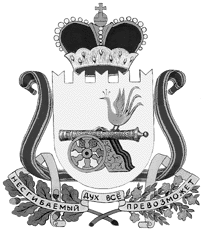 КодНаименование кода группы, подгруппы, статьи, вида источника финансирования дефицитов бюджетов, кода классификации операций сектора государственного управления, относящихся к источникам финансирования дефицитов бюджетовСумма12301 00 00 00 00 0000 000ИСТОЧНИКИ ВНУТРЕННЕГО ФИНАНСИРОВАНИЯ ДЕФИЦИТОВ БЮДЖЕТОВ1497,901 05 00 00 00 0000 000Изменение остатков средств на счетах по учету средств бюджетов1497,901 05 00 00 00 0000 500Увеличение остатков средств бюджетов-26632,501 05 02 00 00 0000 500Увеличение прочих остатков средств бюджетов-26632,501 05 02 01 00 0000 510Увеличение прочих остатков денежных средств бюджетов-26632,501 05 02 01 10 0000 510Увеличение прочих остатков денежных средств бюджетов сельских поселений-26632,501 05 00 00 00 0000 600Уменьшение остатков средств бюджетов 28130,401 05 02 00 00 0000 600Уменьшение прочих остатков средств бюджетов 28130,401 05 02 01 00 0000 610Уменьшение прочих остатков денежных средств бюджетов 28130,401 05 02 01 10 0000 610Уменьшение прочих остатков денежных средств бюджетов сельских поселений 28130,4Код бюджетной классификации Российской ФедерацииКод бюджетной классификации Российской ФедерацииНаименование главного администратора доходов бюджета поселенияглавногоадминистраторадоходовдоходов бюджета поселенияНаименование главного администратора доходов бюджета поселения908Администрация Вязьма-Брянского сельского поселения Вяземского района Смоленской области9031 17 01050 10 0000 180Невыясненные поступления, зачисляемые в бюджеты сельских поселений9032 08 05000 10 0000 180Перечисления из бюджетов сельских (в бюджеты поселений) для осуществления возврата (зачета) излишне уплаченных или излишне взысканных сумм налогов, сборов и  иных платежей, а также сумм процентов за несвоевременное осуществления такого возврата и процентов, начисленных на излишне взысканные суммы9081 08 04020 01 1000 110Государственная пошлина за совершение нотариальных действий должностными лицами органов местного самоуправления, уполномоченными в соответствии с законодательными актами Российской Федерации на совершение нотариальных действий9081 08 04020 01 4000 110Государственная пошлина за совершение нотариальных действий должностными лицами органов местного самоуправления, уполномоченными в соответствии с законодательными актами Российской Федерации на совершение нотариальных действий9081 11 05075 10 0000 120Доходы от сдачи в аренду имущества, составляющего казну сельских поселений(за исключением земельных участков)9081 11 09045 10 0000 120Прочие поступления от использования имущества, находящегося в собственности сельских поселений (за исключением имущества муниципальных автономных учреждений, а также имущества муниципальных предприятий, в том числе казенных)9081 13 02995 10 0000 130Прочие доходы от компенсации затрат бюджетов сельских поселений9081 14 02052 10 0000 410Доходы от реализации имущества, находящегося в оперативном управлении учреждений, находящихся в ведении органов управления сельских поселений (за исключением имущества муниципальных  бюджетных и автономных учреждений), в части реализации основных средств по указанному имуществу9081 14 02052 10 0000 440Доходы от реализации имущества, находящегося в оперативном управлении учреждений, находящихся в ведении органов управления сельских поселений (за исключением имущества муниципальных бюджетных и автономных учреждений), в части реализации материальных запасов по указанному имуществу9081 14 06025 10 0000 430Доходы от продажи земельных участков, находящихся в  собственности  сельских поселений (за исключением  земельных участков муниципальных бюджетных и автономных учреждений). 9081 16 51040 02 0000 140Денежные взыскания (штрафы), установленные законами субъектов Российской Федерации за несоблюдение муниципальных правовых актов, зачисляемые в бюджеты сельских поселений9081 17 05050 10 0000 180Прочие неналоговые доходы бюджетов сельских поселений908   2 07 05030 10 0000 180Прочие безвозмездные поступления в бюджеты сельских поселений 9082 02 1500110 0000 151Дотации бюджетам сельских поселений на  выравнивание уровня бюджетной обеспеченности9082 02 20077 10 0000 151Субсидии бюджетам сельских поселений на софинансирование капитальных вложений в объекты муниципальной собственности9082 02 25567 10 0000 151Субсидии бюджетам сельских поселений на реализацию мероприятий по устойчивому развитию сельских территорий9082 02 3511810 0000 151Субвенции бюджетам сельских поселений на осуществление первичного воинского учета на территориях где отсутствуют военные комиссариаты9082 02 49999 10 0000 151Прочие межбюджетные трансферты, передаваемые бюджетам сельских поселенийКБКНаименование групп, подгрупп, статей доходов2018 год123НАЛОГОВЫЕ ДОХОДЫ10 210,21 01 02000 01 0000 110НАЛОГ НА ДОХОДЫ ФИЗИЧЕСКИХ ЛИЦ8 913,61 01 02010 01 1000 110Налог на доходы физических лиц с доходов, источником которых является налоговый агент, за исключением доходов, в отношении которых исчисление и уплата налога осуществляется в соответствии со статьями 227, 227.1 и 228 НК РФ8 913,61 03 00000 00 0000 000НАЛОГИ НА ТОВАРЫ (РАБОТЫ, УСЛУГИ), РЕАЛИЗУЕМЫЕ НА ТЕРРИТОРИИ РОССИЙСКОЙ ФЕДЕРАЦИИ472,91 03 02230 01 0000 110Доходы от уплаты акцизов на дизельное топливо, подлежащие распределению между бюджетами субъектов Российской Федерации и местными бюджетами с учетом установленных дифференцированных нормативов отчислений в местные бюджеты176,11 03 02240 01 0000 110Доходы от уплаты акцизов на моторные масла для дизельных и (или) карбюраторных (инжекторных) двигателей, подлежащие распределению между бюджетами субъектов Российской Федерации и местными бюджетами с учетом установленных дифференцированных нормативов отчислений в местные бюджеты1,41 03 02250 01 0000 110Доходы от уплаты акцизов на автомобильный бензин, подлежащие распределению между бюджетами субъектов Российской Федерации и местными бюджетами с учетом установленных дифференцированных нормативов отчислений в местные бюджеты322,31 03 02260 01 0000 110Доходы от уплаты акцизов на прямогонный бензин, подлежащие распределению между бюджетами субъектов Российской Федерации и местными бюджетами с учетом установленных дифференцированных нормативов отчислений в местные бюджеты-26,91 06 00000 00 0000 000НАЛОГИ НА ИМУЩЕСТВО819,21 06 01030 10 1000 110Налог на имущество физических лиц, взимаемый по ставкам, применяемым к объектам налогообложения, расположенным в границах сельских поселений445,91 06 06000 00 0000 110Земельный налог - всего373,31 06 06033 10 1000 110земельный налог с организаций, обладающих земельным участком, расположенным в границах сельских поселений228,61 06 06043 10 1000 110земельный налог с физических лиц, обладающих земельным участком, расположенным в границах сельских поселений144,71 08 00000 00 0000 000ГОСУДАРСТВЕННАЯ ПОШЛИНА4,01 08 04020 01 1000 110Государственная пошлина за совершение нотариальных действий должностными лицами органов местного самоуправления, уполномоченными в соответствии с законодательными актами Российской Федерации на совершение нотариальных действий4,0НЕНАЛОГОВЫЕ ДОХОДЫ3858,51 11 00000 00 0000 000ДОХОДЫ ОТ ИСПОЛЬЗОВАНИЯ ИМУЩЕСТВА, НАХОДЯЩЕГОСЯ В ГОСУДАРСТВЕННОЙ И МУНИЦИПАЛЬНОЙ СОБСТВЕННОСТИ3858,01 11 05000 00 0000 120Доходы, получаемые в виде арендной либо иной платы за передачу в возмездное пользование государственного и муниципального имущества (за исключением имущества бюджетных и автономных учреждений, а также имущества государственных и муниципальных унитарных предприятий, в том числе казенных) 3708,0в том числе:1 11 05075 10 0000 120доходы от сдачи в аренду имущества, составляющего казну сельских поселений (за исключением земельных участков)3708,01 11 09045 10 0000 120Прочие поступления от использования имущества, находящегося в собственности сельских поселений (за исключением имущества муниципальных бюджетных и автономных учреждений, а также имущества муниципальных унитарных предприятий, в том числе казенных)150,01 13 02995 10 0000 130Прочие доходы от компенсации затрат бюджетов сельских поселений0,5ДОХОДЫ - всего14 068,7КодНаименование кода доходабюджетаСуммаКодНаименование кода доходабюджета2018 год1232 00 00000 00 0000 000БЕЗВОЗМЕЗДНЫЕ ПОСТУПЛЕНИЯ12564,32 02 00000 00 0000 000БЕЗВОЗМЕЗДНЫЕ ПОСТУПЛЕНИЯ ОТ ДРУГИХ БЮДЖЕТОВ БЮДЖЕТНОЙ СИСТЕМЫ РОССИЙСКОЙ ФЕДЕРАЦИИ12534,32 02 10000 00 0000 151Дотации бюджетам бюджетной системы Российской Федерации3717,72 02 15001 00 0000 151Дотации на выравнивание бюджетной обеспеченности3717,72 02 15001 10 0000 151Дотации бюджетам сельских поселений на выравнивание бюджетной обеспеченности3717,72 02 20077 10 0000 151Субсидии бюджетам сельских поселений на со финансирование капитальных вложений в объекты муниципальной собственности8066,12 02 25567 10 0000 151Субсидии бюджетам сельских поселений на реализацию мероприятий по устойчивому развитию сельских территорий367,22 02 30000 00 0000 151Субвенции бюджетам бюджетной системы Российской Федерации295,12 02 35118 00 0000 151Субвенции бюджетам на осуществление первичного воинского учета на территориях, где отсутствуют военные комиссариаты295,12 02 35118 10 0000 151Субвенции бюджетам сельских поселений на осуществление первичного воинского учета на территориях, где отсутствуют военные комиссариаты                      295,1                            2 02 49999 10 0000 151Прочие межбюджетные трансферты, передаваемые бюджетам сельских поселений88,152 07 05030 10 0000 180Прочие безвозмездные поступления в бюджеты сельских поселений                      30,0                                      НаименованиеРаздел, подразделЦелевая статьяВид расх.Сумма на 2018 годОБЩЕГОСУДАРСТВЕННЫЕ ВОПРОСЫ010000000000000004 138 719,01Функционирование высшего должностного лица субъекта Российской Федерации и муниципального образования01020000000000000509 000,00Обеспечение деятельности законодательного (представительного) органа местного самоуправления сельского поселения01027600000000000509 000,00Глава муниципального образования01027610000000000509 000,00Расходы на обеспечение функций органа местного самоуправления01027610000140000509 000,00 Расходы на выплаты персоналу в целях обеспечения выполнения функций государственными (муниципальными) органами, казенными учреждениями, органами управления государственными внебюджетными фондами01027610000140100509 000,00Расходы на выплаты персоналу государственных (муниципальных) органов01027610000140120509 000,00Функционирование законодательных (представительных) органов государственной власти и представительных органов муниципальных образований01030000000000000125 240,00Непрограммные расходы органов местного самоуправления01039800000000000125 240,00Прочие направления деятельности не включенные в муниципальные программы01039820000000000125 240,00Расходы на компенсационные выплаты депутатам01039820000190000125 240,00Расходы на выплаты персоналу в целях обеспечения выполнения функций государственными (муниципальными) органами, казенными учреждениями, органами управления государственными внебюджетными фондами01039820000190100125 240,00Расходы на выплаты персоналу государственных (муниципальных) органов01039820000190120125 240,00Функционирование Правительства Российской Федерации, высших исполнительных органов государственной власти субъектов Российской Федерации, местных администраций010400000000000002 987 350,00Муниципальная программа "Обеспечение реализации полномочий органов местного самоуправления Вязьма-Брянского сельского поселения Вяземского района Смоленской области" на 2016-2020 годы010401000000000002 987 350,00Основное мероприятие "Обеспечение организационных условий для реализации муниципальной программы"010401Я01000000002 987 350,00Расходы на обеспечение функций органов местного самоуправления010401Я01001400002 987 350,00 Расходы на выплаты персоналу в целях обеспечения выполнения функций государственными (муниципальными) органами, казенными учреждениями, органами управления государственными внебюджетными фондами010401Я01001401002 118 550,00 Расходы на выплаты персоналу государственных (муниципальных) органов010401Я01001401202 118 550,00Закупка товаров, работ и услуг для обеспечения государственных (муниципальных) нужд010401Я0100140200856 100,00Иные закупки товаров, работ и услуг для обеспечения государственных (муниципальных) нужд010401Я0100140240856 100,00Иные бюджетные ассигнования010401Я010014080012 700,00Уплата налогов, сборов и иных платежей010401Я010014085012 700,00Обеспечение деятельности финансовых, налоговых и таможенных органов и органов финансового (финансово-бюджетного) надзора0106000000000000020 037,00Непрограммные расходы органов местного самоуправления0106980000000000020 037,00Прочие направления деятельности не включенные в муниципальные программы0106982000000000020 037,00 Расходы бюджета муниципального образования на осуществление передачи полномочий по кассовому обслуживанию исполнения расходной части местного бюджета010698200П00200001 000,00Межбюджетные трансферты010698200П00205001 000,00Иные межбюджетные трансферты010698200П00205401 000,00Расходы бюджета муниципального образования на осуществление передачи полномочий по организации и деятельности Контрольно-ревизионной комиссии010698200П003000019 037,00Межбюджетные трансферты010698200П003050019 037,00Иные межбюджетные трансферты010698200П003054019 037,00 Резервные фонды0111000000000000092 509,01Резервные фонды0111890000000000092 509,01 Расходы резервного фонда Вязьма-Брянского сельского поселения Вяземского района Смоленской области0111890002888000092 509,01 Иные бюджетные ассигнования0111890002888080092 509,01Резервные средства0111890002888087092 509,01Другие общегосударственные вопросы01130000000000000404 583,00Муниципальная программа "Обеспечение реализации полномочий органов местного самоуправления Вязьма-Брянского сельского поселения Вяземского района Смоленской области" на 2016-2020 годы011301000000000008 800,00Основное мероприятие "Обеспечение организационных условий для реализации муниципальной программы"011301Я01000000008 800,00Членские взносы в Совет муниципальных образований Вяземского района Смоленской области011301Я01200100008 800,00Иные бюджетные ассигнования011301Я01200108008 800,00Уплата налогов, сборов и иных платежей011301Я01200108508 800,00Муниципальная программа "Профилактика экстремизма и терроризма, предупрежден межнациональных конфликтов в Вязьма-Брянском сельском поселении Вяземского района Смоленской области на 2016-2020 годы"011307000000000001 000,00Основное мероприятие "Организация и проведение пропагандистских и агитационных мероприятий"011307Я01000000001 000,00Разработка и распространение листовок011307Я01201800000,00Закупка товаров, работ и услуг для обеспечения государственных (муниципальных) нужд011307Я01201802000,00Иные закупки товаров, работ и услуг для обеспечения государственных (муниципальных) нужд011307Я01201802400,00Разработка и распространение листовок011307Я01202200001 000,00Закупка товаров, работ и услуг для обеспечения государственных (муниципальных) нужд011307Я01202202001 000,00Иные закупки товаров, работ и услуг для обеспечения государственных (муниципальных) нужд011307Я01202202401 000,00Непрограммные расходы органов местного самоуправления01139800000000000394 783,00Прочие направления деятельности не включенные в муниципальные программы01139820000000000394 783,00Расходы на обслуживание муниципальной казны01139820000130000238 100,00Закупка товаров, работ и услуг для обеспечения государственных (муниципальных) нужд01139820000130200237 600,00Иные закупки товаров, работ и услуг для обеспечения государственных (муниципальных) нужд01139820000130240237 600,00Иные бюджетные ассигнования01139820000130800500,00Уплата налогов, сборов и иных платежей01139820000130850500,00Управление муниципальной собственностью (казна)0113982000016000053 400,00Закупка товаров, работ и услуг для обеспечения государственных (муниципальных) нужд0113982000016020053 400,00Иные закупки товаров, работ и услуг для обеспечения государственных (муниципальных) нужд0113982000016024053 400,00Изготовление проектно-сметной документации (с геологическими и геодезическими изысканиями)0113982000020000053 720,00Закупка товаров, работ и услуг для обеспечения государственных (муниципальных) нужд0113982000020020053 720,00Иные закупки товаров, работ и услуг для обеспечения государственных (муниципальных) нужд0113982000020024053 720,00Подготовка технической инвентаризации капитальных объектов0113982000021000029 963,00Закупка товаров, работ и услуг для обеспечения государственных (муниципальных) нужд0113982000021020029 963,00Иные закупки товаров, работ и услуг для обеспечения государственных (муниципальных) нужд0113982000021024029 963,00Подготовка материалов для постановки объекта, оказывающего негативное воздействие на окружающую среду, на государственный учет0113982000022000019 600,00  Закупка товаров, работ и услуг для обеспечения государственных (муниципальных) нужд0113982000022020019 600,00Иные закупки товаров, работ и услуг для обеспечения государственных (муниципальных) нужд0113982000022024019 600,00НАЦИОНАЛЬНАЯ ОБОРОНА02000000000000000295 100,00Мобилизационная и вневойсковая подготовка02030000000000000295 100,00Непрограммные расходы органов местного самоуправления02039800000000000295 100,00Прочие расходы за счет межбюджетных трансфертов других уровней02039810000000000295 100,00Расходы на осуществление первичного воинского учета на территориях, где отсутствуют военные комиссариаты02039810051180000295 100,00Расходы на выплаты персоналу в целях обеспечения выполнения функций государственными (муниципальными) органами, казенными учреждениями, органами управления государственными внебюджетными фондами02039810051180100191 800,00Расходы на выплаты персоналу государственных (муниципальных) органов02039810051180120191 800,00Закупка товаров, работ и услуг для обеспечения государственных (муниципальных) нужд02039810051180200103 300,00  Иные закупки товаров, работ и услуг для обеспечения государственных (муниципальных) нужд02039810051180240103 300,00НАЦИОНАЛЬНАЯ БЕЗОПАСНОСТЬ И ПРАВООХРАНИТЕЛЬНАЯ ДЕЯТЕЛЬНОСТЬ03000000000000000181 000,00Обеспечение пожарной безопасности03100000000000000181 000,00Муниципальная программа "Защита населения и территории Вязьма-Брянского сельского поселения Вяземского района Смоленской области от чрезвычайных ситуаций, обеспечение пожарной безопасности" на 2016-2020 годы03100200000000000181 000,00Основное мероприятие (вне подпрограмм)031002Я0000000000181 000,00Основное мероприятие "Осуществление защиты населения на территории сельского поселения"031002Я0100000000181 000,00Расходы по чистке противопожарных водоемов и опахивание населенных пунктов и кладбищ031002Я012002000022 500,00Закупка товаров, работ и услуг для обеспечения государственных (муниципальных) нужд031002Я012002020022 500,00Иные закупки товаров, работ и услуг для обеспечения государственных (муниципальных) нужд031002Я012002024022 500,00Расходы по содержанию добровольной пожарной дружины031002Я012004000010 000,00Закупка товаров, работ и услуг для обеспечения государственных (муниципальных) нужд031002Я012004020010 000,00Иные закупки товаров, работ и услуг для обеспечения государственных (муниципальных) нужд031002Я012004024010 000,00Расходы на приобретение первичных средств пожаротушения031002Я012006000010 500,00Закупка товаров, работ и услуг для обеспечения государственных (муниципальных) нужд031002Я012006020010 500,00Иные закупки товаров, работ и услуг для обеспечения государственных (муниципальных) нужд031002Я012006024010 500,00Расходы на реализацию мероприятий по оповещению населения при чрезвычайных ситуациях на территории Вязьма-Брянское с/п031002Я0120210000138 000,00Закупка товаров, работ и услуг для обеспечения государственных (муниципальных) нужд031002Я0120210200138 000,00Иные закупки товаров, работ и услуг для обеспечения государственных (муниципальных) нужд031002Я0120210240138 000,00НАЦИОНАЛЬНАЯ ЭКОНОМИКА040000000000000006 964 938,75Сельское хозяйство и рыболовство04050000000000000571 666,97Муниципальная программа "Благоустройство Вязьма-Брянского сельского поселения Вяземского района Смоленской области на 2016-2020 годы"04050500000000000571 666,97Основное мероприятие "Повышение благоустроенности сельского поселения"040505Я0200000000571 666,97Расходы на реализацию мероприятий по устойчивому развитию сельских территорий, Вязьма-Брянское с/п Субсидии на грантовую поддержку местных инициатив граждан, проживающих в сельской местности040505Я02L5675000571 666,97Капитальные вложения в объекты государственной (муниципальной) собственности040505Я02L5675400571 666,97Бюджетные инвестиции040505Я02L5675410571 666,97Дорожное хозяйство (дорожные фонды)040900000000000005 819 991,78Муниципальная программа "Ремонт и содержание автомобильных дорог общего пользования местного значения в границах населенных пунктов на территории Вязьма - Брянском сельском поселении Вяземского района Смоленской области" на 2016-2020 годы040903000000000005 819 991,78Основное мероприятие "Выполнение текущего ремонта и содержание автомобильных дорог на территории Вязьма - Брянском сельском поселении Вяземского района Смоленской области"040903Я01000000005 819 991,78Расходы на ремонт автомобильных дорог040903Я0120070000504 731,35Закупка товаров, работ и услуг для обеспечения государственных (муниципальных) нужд040903Я0120070200504 731,35Иные закупки товаров, работ и услуг для обеспечения государственных (муниципальных) нужд040903Я0120070240504 731,35Расходы на ремонт, дорог за счет бюджета поселения040903Я01200800001 542 089,43Закупка товаров, работ и услуг для обеспечения государственных (муниципальных) нужд040903Я01200802001 542 089,43 Иные закупки товаров, работ и услуг для обеспечения государственных (муниципальных) нужд040903Я01200802401 542 089,43Расходы на содержание дорог за счет бюджета поселения040903Я01201800003 679 200,00Закупка товаров, работ и услуг для обеспечения государственных (муниципальных) нужд040903Я01201802003 679 200,00Иные закупки товаров, работ и услуг для обеспечения государственных (муниципальных) нужд040903Я01201802403 679 200,00Расходы на ремонт придомовых территорий за счет бюджета поселения040903Я01201900000,00Закупка товаров, работ и услуг для обеспечения государственных (муниципальных) нужд040903Я01201902000,00Иные закупки товаров, работ и услуг для обеспечения государственных (муниципальных) нужд040903Я01201902400,00Расходы на ремонт тротуаров за счет бюджета поселения040903Я012020000093 971,00Закупка товаров, работ и услуг для обеспечения государственных (муниципальных) нужд040903Я012020020093 971,00Иные закупки товаров, работ и услуг для обеспечения государственных (муниципальных) нужд040903Я012020024093 971,00Другие вопросы в области национальной экономики04120000000000000573 280,00 Муниципальная программа "Развитие малого и среднего предпринимательства на территории Вязьма-Брянского сельского поселения на 2016-2020 годы"041208000000000003 000,00 Основное мероприятие "Развитие малого и среднего предпринимательства"041208Я01000000003 000,00Расходы на проведение смотров-конкурсов, фестивалей, семинаров , а также другие аналогичные мероприятия041208Я01200500003 000,00Закупка товаров, работ и услуг для обеспечения государственных (муниципальных) нужд041208Я01200502003 000,00Иные закупки товаров, работ и услуг для обеспечения государственных (муниципальных) нужд041208Я01200502403 000,00Непрограммные расходы органов местного самоуправления04129800000000000570 280,00Прочие направления деятельности не включенные в муниципальные программы04129820000000000570 280,00Управление муниципальной собственностью (казна)041298200001600007 000,00Закупка товаров, работ и услуг для обеспечения государственных (муниципальных) нужд041298200001602007 000,00Иные закупки товаров, работ и услуг для обеспечения государственных (муниципальных) нужд041298200001602407 000,00Подготовка градостроительных планов0412982000018000090 000,00  Закупка товаров, работ и услуг для обеспечения государственных (муниципальных) нужд0412982000018020090 000,00Иные закупки товаров, работ и услуг для обеспечения государственных (муниципальных) нужд0412982000018024090 000,00Изготовление проектно-сметной документации (с геологическими и геодезическими изысканиями)04129820000200000461 280,00Закупка товаров, работ и услуг для обеспечения государственных (муниципальных) нужд04129820000200200461 280,00Иные закупки товаров, работ и услуг для обеспечения государственных (муниципальных) нужд04129820000200240461 280,00Расходы на выполнение кадастровых работ по изменению границ Вязьма-Брянского сельского поселения0412982000023000012 000,00Закупка товаров, работ и услуг для обеспечения государственных (муниципальных) нужд0412982000023020012 000,00Иные закупки товаров, работ и услуг для обеспечения государственных (муниципальных) нужд0412982000023024012 000,00ЖИЛИЩНО-КОММУНАЛЬНОЕ ХОЗЯЙСТВО0500000000000000016 403 159,74Жилищное хозяйство050100000000000001 398 500,00Муниципальная программа "Обеспечение мероприятий в области жилищно-коммунального хозяйства на территории Вязьма-Брянского сельского поселения Вяземского района Смоленской области" на 2016-2020 годы050104000000000001 398 500,00Основное мероприятие "Стимулирование развития жилищного хозяйства"050104Я01000000001 398 500,00Расходы на проведение мероприятий по жилищному хозяйству050104Я0120090000798 500,00Закупка товаров, работ и услуг для обеспечения государственных (муниципальных) нужд050104Я0120090200798 500,00Иные закупки товаров, работ и услуг для обеспечения государственных (муниципальных) нужд050104Я0120090240798 500,00Расходы на оплату взносов на капитальный ремонт за помещения, находящиеся в муниципальной собственности Вязьма-Брянского сельского поселения (региональный оператор)050104Я0120100000600 000,00Закупка товаров, работ и услуг для обеспечения государственных (муниципальных) нужд050104Я0120100200600 000,00Иные закупки товаров, работ и услуг для обеспечения государственных (муниципальных) нужд050104Я0120100240600 000,00Коммунальное хозяйство0502000000000000010 206 087,85Муниципальная программа "Обеспечение мероприятий в области жилищно-коммунального хозяйства на территории Вязьма-Брянского сельского поселения Вяземского района Смоленской области" на 2016-2020 годы0502040000000000010 206 087,85Основное мероприятие "Стимулирование развития коммунального хозяйства"050204Я020000000010 206 087,85Расходы на развитие систем водоснабжения и водоотведения050204Я02201100001 449 154,60Закупка товаров, работ и услуг для обеспечения государственных (муниципальных) нужд050204Я02201102001 449 154,60Иные закупки товаров, работ и услуг для обеспечения государственных (муниципальных) нужд050204Я02201102401 449 154,60Расходы на развитие систем теплоснабжения050204Я0220120000330 000,00Закупка товаров, работ и услуг для обеспечения государственных (муниципальных) нужд050204Я0220120200330 000,00Иные закупки товаров, работ и услуг для обеспечения государственных (муниципальных) нужд050204Я0220120240330 000,00Расходы на развитие систем газоснабжения050204Я0220130000214 180,25Закупка товаров, работ и услуг для обеспечения государственных (муниципальных) нужд050204Я0220130200214 180,25Иные закупки товаров, работ и услуг для обеспечения государственных (муниципальных) нужд050204Я0220130240214 180,25Расходы на развитие систем электроснабжения050204Я022014000050 000,00Закупка товаров, работ и услуг для обеспечения государственных (муниципальных) нужд050204Я022014020050 000,00Иные закупки товаров, работ и услуг для обеспечения государственных (муниципальных) нужд050204Я022014024050 000,00Расходы на осуществление капитальных вложений в объекты муниципальной собственности, Вязьма-Брянское с/п050204Я02L11200006 230 650,00Капитальные вложения в объекты государственной (муниципальной) собственности050204Я02L11204006 230 650,00Бюджетные инвестиции050204Я02L11204106 230 650,00Расходы на реализацию мероприятий по устойчивому развитию сельских территорий, Вязьма-Брянское с/п Субсидии на развитие газификации в сельской местности050204Я02L56720001 932 103,00Капитальные вложения в объекты государственной (муниципальной) собственности050204Я02L56724001 932 103,00Бюджетные инвестиции050204Я02L56724101 932 103,00Благоустройство050300000000000004 798 571,89Муниципальная программа "Ремонт и содержание автомобильных дорог общего пользования местного значения в границах населенных пунктов на территории Вязьма - Брянском сельском поселении Вяземского района Смоленской области" на 2016-2020 годы0503030000000000050 000,00Основное мероприятие "Выполнение текущего ремонта и содержание автомобильных дорог на территории Вязьма - Брянском сельском поселении Вяземского района Смоленской области"050303Я010000000050 000,00Расходы на ремонт придомовых территорий за счет бюджета поселения050303Я012019000050 000,00Закупка товаров, работ и услуг для обеспечения государственных (муниципальных) нужд050303Я012019020050 000,00Иные закупки товаров, работ и услуг для обеспечения государственных (муниципальных) нужд050303Я012019024050 000,00Муниципальная программа "Благоустройство Вязьма-Брянского сельского поселения Вяземского района Смоленской области на 2016-2020 годы"050305000000000004 748 571,89Основное мероприятие "Энергоснабжение сельского поселения"050305Я01000000002 483 956,80Расходы на содержание уличного освещения050305Я01201500002 483 956,80Закупка товаров, работ и услуг для обеспечения государственных (муниципальных) нужд050305Я01201502002 478 956,80Иные закупки товаров, работ и услуг для обеспечения государственных (муниципальных) нужд050305Я01201502402 478 956,80Иные бюджетные ассигнования050305Я01201508005 000,00Уплата налогов, сборов и иных платежей050305Я01201508505 000,00Основное мероприятие "Повышение благоустроенности сельского поселения"050305Я02000000002 264 615,09Расходы на мероприятия по благоустройству и улучшение санитарного состояния сельского поселения050305Я02201600002 264 615,09Закупка товаров, работ и услуг для обеспечения государственных (муниципальных) нужд050305Я02201602002 264 615,09Иные закупки товаров, работ и услуг для обеспечения государственных (муниципальных) нужд050305Я02201602402 264 615,09Расходы на реализацию мероприятий по устойчивому развитию сельских территорий, Вязьма-Брянское с/п Субсидии на грантовую поддержку местных инициатив граждан, проживающих в сельской местности050305Я02L56750000,00Капитальные вложения в объекты государственной (муниципальной) собственности050305Я02L56754000,00Бюджетные инвестиции050305Я02L56754100,00КУЛЬТУРА, КИНЕМАТОГРАФИЯ08000000000000000147 490,99Другие вопросы в области культуры, кинематографии08040000000000000147 490,99Муниципальная программа "Организация и проведение культурно-массовых и спортивных мероприятий на территории Вязьма-Брянского сельского поселения на 2016-2020 годы"08040600000000000140 000,00Основное мероприятия "Обеспечение условий на проведение культурно- массовых и спортивных мероприятий"080406Я0100000000140 000,00Расходы на организацию мероприятий в сфере культуры и физической культуры080406Я0120170000140 000,00Закупка товаров, работ и услуг для обеспечения государственных (муниципальных) нужд080406Я0120170200140 000,00Иные закупки товаров, работ и услуг для обеспечения государственных (муниципальных) нужд080406Я0120170240140 000,00Резервные фонды080489000000000007 490,99Расходы резервного фонда Вязьма-Брянского сельского поселения Вяземского района Смоленской области080489000288800007 490,99Закупка товаров, работ и услуг для обеспечения государственных (муниципальных) нужд080489000288802007 490,99Иные закупки товаров, работ и услуг для обеспечения государственных (муниципальных) нужд080489000288802407 490,99  МЕЖБЮДЖЕТНЫЕ ТРАНСФЕРТЫ ОБЩЕГО ХАРАКТЕРА БЮДЖЕТАМ БЮДЖЕТНОЙ СИСТЕМЫ РОССИЙСКОЙ ФЕДЕРАЦИИ140000000000000000,00Прочие межбюджетные трансферты общего характера140300000000000000,00Непрограммные расходы органов местного самоуправления140398000000000000,00Прочие направления деятельности не включенные в муниципальные программы140398200000000000,00Расходы бюджета муниципального образования на осуществление передачи полномочий по кассовому обслуживанию исполнения расходной части местного бюджета140398200П00200000,00Межбюджетные трансферты140398200П00205000,00Иные межбюджетные трансферты140398200П00205400,00Расходы бюджета муниципального образования на осуществление передачи полномочий по организации и деятельности Контрольно-ревизионной комиссии140398200П00300000,00Межбюджетные трансферты140398200П00305000,00Иные межбюджетные трансферты140398200П00305400,00Всего расходов:   28 130 408,49НаименованиеЦелевая статьяВид расходовСумма на 2018 год  Муниципальная программа "Обеспечение реализации полномочий органов местного самоуправления Вязьма-Брянского сельского поселения Вяземского района Смоленской области" на 2016-2020 годы01000000000002 996 150,00Основное мероприятие "Обеспечение организационных условий для реализации муниципальной программы"01Я01000000002 996 150,00Расходы на обеспечение функций органов местного самоуправления01Я01001400002 987 350,00Расходы на выплаты персоналу в целях обеспечения выполнения функций государственными (муниципальными) органами, казенными учреждениями, органами управления государственными внебюджетными фондами01Я01001401002 118 550,00 Расходы на выплаты персоналу государственных (муниципальных) органов01Я01001401202 118 550,00Закупка товаров, работ и услуг для обеспечения государственных (муниципальных) нужд01Я0100140200856 100,00Иные закупки товаров, работ и услуг для обеспечения государственных (муниципальных) нужд01Я0100140240856 100,00Иные бюджетные ассигнования01Я010014080012 700,00Уплата налогов, сборов и иных платежей01Я010014085012 700,00Членские взносы в Совет муниципальных образований Вяземского района Смоленской области01Я01200100008 800,00Иные бюджетные ассигнования01Я01200108008 800,00Уплата налогов, сборов и иных платежей01Я01200108508 800,00Муниципальная программа "Защита населения и территории Вязьма-Брянского сельского поселения Вяземского района Смоленской области от чрезвычайных ситуаций, обеспечение пожарной безопасности" на 2016-2020 годы0200000000000181 000,00Основное мероприятие (вне подпрограмм)02Я0000000000181 000,00Основное мероприятие "Осуществление защиты населения на территории сельского поселения"02Я0100000000181 000,00Расходы по чистке противопожарных водоемов и опахивание населенных пунктов и кладбищ02Я012002000022 500,00Закупка товаров, работ и услуг для обеспечения государственных (муниципальных) нужд02Я012002020022 500,00Иные закупки товаров, работ и услуг для обеспечения государственных (муниципальных) нужд02Я012002024022 500,00Расходы по содержанию добровольной пожарной дружины02Я012004000010 000,00Закупка товаров, работ и услуг для обеспечения государственных (муниципальных) нужд02Я012004020010 000,00Иные закупки товаров, работ и услуг для обеспечения государственных (муниципальных) нужд02Я012004024010 000,00Расходы на приобретение первичных средств пожаротушения02Я012006000010 500,00Закупка товаров, работ и услуг для обеспечения государственных (муниципальных) нужд02Я012006020010 500,00Иные закупки товаров, работ и услуг для обеспечения государственных (муниципальных) нужд02Я012006024010 500,00Расходы на реализацию мероприятий по оповещению населения при чрезвычайных ситуациях на территории Вязьма-Брянское с/п02Я0120210000138 000,00Закупка товаров, работ и услуг для обеспечения государственных (муниципальных) нужд02Я0120210200138 000,00Иные закупки товаров, работ и услуг для обеспечения государственных (муниципальных) нужд02Я0120210240138 000,00Муниципальная программа "Ремонт и содержание автомобильных дорог общего пользования местного значения в границах населенных пунктов на территории Вязьма - Брянском сельском поселении Вяземского района Смоленской области" на 2016-2020 годы03000000000005 869 991,78Основное мероприятие "Выполнение текущего ремонта и содержание автомобильных дорог на территории Вязьма - Брянском сельском поселении Вяземского района Смоленской области"03Я01000000005 869 991,78Расходы на ремонт автомобильных дорог03Я0120070000504 731,35Закупка товаров, работ и услуг для обеспечения государственных (муниципальных) нужд03Я0120070200504 731,35Иные закупки товаров, работ и услуг для обеспечения государственных (муниципальных) нужд03Я0120070240504 731,35Расходы на ремонт, дорог за счет бюджета поселения03Я01200800001 542 089,43Закупка товаров, работ и услуг для обеспечения государственных (муниципальных) нужд03Я01200802001 542 089,43Иные закупки товаров, работ и услуг для обеспечения государственных (муниципальных) нужд03Я01200802401 542 089,43Расходы на содержание дорог за счет бюджета поселения03Я01201800003 679 200,00Закупка товаров, работ и услуг для обеспечения государственных (муниципальных) нужд03Я01201802003 679 200,00Иные закупки товаров, работ и услуг для обеспечения государственных (муниципальных) нужд03Я01201802403 679 200,00Расходы на ремонт придомовых территорий за счет бюджета поселения03Я012019000050 000,00Закупка товаров, работ и услуг для обеспечения государственных (муниципальных) нужд03Я012019020050 000,00Иные закупки товаров, работ и услуг для обеспечения государственных (муниципальных) нужд03Я012019024050 000,00Расходы на ремонт тротуаров за счет бюджета поселения03Я012020000093 971,00Закупка товаров, работ и услуг для обеспечения государственных (муниципальных) нужд03Я012020020093 971,00Иные закупки товаров, работ и услуг для обеспечения государственных (муниципальных) нужд03Я012020024093 971,00Муниципальная программа "Обеспечение мероприятий в области жилищно-коммунального хозяйства на территории Вязьма-Брянского сельского поселения Вяземского района Смоленской области" на 2016-2020 годы040000000000011 604 587,85Основное мероприятие "Стимулирование развития жилищного хозяйства"04Я01000000001 398 500,00Расходы на проведение мероприятий по жилищному хозяйству04Я0120090000798 500,00Закупка товаров, работ и услуг для обеспечения государственных (муниципальных) нужд04Я0120090200798 500,00Иные закупки товаров, работ и услуг для обеспечения государственных (муниципальных) нужд04Я0120090240798 500,00Расходы на оплату взносов на капитальный ремонт за помещения, находящиеся в муниципальной собственности Вязьма-Брянского сельского поселения (региональный оператор)04Я0120100000600 000,00Закупка товаров, работ и услуг для обеспечения государственных (муниципальных) нужд04Я0120100200600 000,00Иные закупки товаров, работ и услуг для обеспечения государственных (муниципальных) нужд04Я0120100240600 000,00Основное мероприятие "Стимулирование развития коммунального хозяйства"04Я020000000010 206 087,85Расходы на развитие систем водоснабжения и водоотведения04Я02201100001 449 154,60Закупка товаров, работ и услуг для обеспечения государственных (муниципальных) нужд04Я02201102001 449 154,60Иные закупки товаров, работ и услуг для обеспечения государственных (муниципальных) нужд04Я02201102401 449 154,60Расходы на развитие систем теплоснабжения04Я0220120000330 000,00Закупка товаров, работ и услуг для обеспечения государственных (муниципальных) нужд04Я0220120200330 000,00Иные закупки товаров, работ и услуг для обеспечения государственных (муниципальных) нужд04Я0220120240330 000,00Расходы на развитие систем газоснабжения04Я0220130000214 180,25Закупка товаров, работ и услуг для обеспечения государственных (муниципальных) нужд04Я0220130200214 180,25Иные закупки товаров, работ и услуг для обеспечения государственных (муниципальных) нужд04Я0220130240214 180,25Расходы на развитие систем электроснабжения04Я022014000050 000,00Закупка товаров, работ и услуг для обеспечения государственных (муниципальных) нужд04Я022014020050 000,00Иные закупки товаров, работ и услуг для обеспечения государственных (муниципальных) нужд04Я022014024050 000,00Расходы на осуществление капитальных вложений в объекты муниципальной собственности, Вязьма-Брянское с/п04Я02L11200006 230 650,00Капитальные вложения в объекты государственной (муниципальной) собственности04Я02L11204006 230 650,00 Бюджетные инвестиции04Я02L11204106 230 650,00Расходы на реализацию мероприятий по устойчивому развитию сельских территорий, Вязьма-Брянское с/п Субсидии на развитие газификации в сельской местности04Я02L56720001 932 103,00Капитальные вложения в объекты государственной (муниципальной) собственности04Я02L56724001 932 103,00Бюджетные инвестиции04Я02L56724101 932 103,00  Муниципальная программа "Благоустройство Вязьма-Брянского сельского поселения Вяземского района Смоленской области на 2016-2020 годы"05000000000005 320 238,86Основное мероприятие "Энергоснабжение сельского поселения"05Я01000000002 483 956,80Расходы на содержание уличного освещения05Я01201500002 483 956,80Закупка товаров, работ и услуг для обеспечения государственных (муниципальных) нужд05Я01201502002 478 956,80Иные закупки товаров, работ и услуг для обеспечения государственных (муниципальных) нужд05Я01201502402 478 956,80Иные бюджетные ассигнования05Я01201508005 000,00Уплата налогов, сборов и иных платежей05Я01201508505 000,00Основное мероприятие "Повышение благоустроенности сельского поселения"05Я02000000002 836 282,06Расходы на мероприятия по благоустройству и улучшение санитарного состояния сельского поселения05Я02201600002 264 615,09Закупка товаров, работ и услуг для обеспечения государственных (муниципальных) нужд05Я02201602002 264 615,09Иные закупки товаров, работ и услуг для обеспечения государственных (муниципальных) нужд05Я02201602402 264 615,09Расходы на реализацию мероприятий по устойчивому развитию сельских территорий, Вязьма-Брянское с/п Субсидии на грантовую поддержку местных инициатив граждан, проживающих в сельской местности05Я02L5675000571 666,97Капитальные вложения в объекты государственной (муниципальной) собственности05Я02L5675400571 666,97Бюджетные инвестиции05Я02L5675410571 666,97Муниципальная программа "Организация и проведение культурно-массовых и спортивных мероприятий на территории Вязьма-Брянского сельского поселения на 2016-2020 годы"0600000000000140 000,00Основное мероприятия "Обеспечение условий на проведение культурно- массовых и спортивных мероприятий"06Я0100000000140 000,00Расходы на организацию мероприятий в сфере культуры и физической культуры06Я0120170000140 000,00Закупка товаров, работ и услуг для обеспечения государственных (муниципальных) нужд06Я0120170200140 000,00Иные закупки товаров, работ и услуг для обеспечения государственных (муниципальных) нужд06Я0120170240140 000,00Муниципальная программа "Профилактика экстремизма и терроризма, предупрежден межнациональных конфликтов в Вязьма-Брянском сельском поселении Вяземского района Смоленской области на 2016-2020 годы"07000000000001 000,00Основное мероприятие "Организация и проведение пропагандистских и агитационных мероприятий"07Я01000000001 000,00Разработка и распространение листовок07Я01201800000,00Закупка товаров, работ и услуг для обеспечения государственных (муниципальных) нужд07Я01201802000,00Иные закупки товаров, работ и услуг для обеспечения государственных (муниципальных) нужд07Я01201802400,00Разработка и распространение листовок07Я01202200001 000,00Закупка товаров, работ и услуг для обеспечения государственных (муниципальных) нужд07Я01202202001 000,00Иные закупки товаров, работ и услуг для обеспечения государственных (муниципальных) нужд07Я01202202401 000,00Муниципальная программа "Развитие малого и среднего предпринимательства на территории Вязьма-Брянского сельского поселения на 2016-2020 годы"08000000000003 000,00Основное мероприятие "Развитие малого и среднего предпринимательства"08Я01000000003 000,00Расходы на проведение смотров-конкурсов, фестивалей, семинаров , а также другие аналогичные мероприятия08Я01200500003 000,00Закупка товаров, работ и услуг для обеспечения государственных (муниципальных) нужд08Я01200502003 000,00Иные закупки товаров, работ и услуг для обеспечения государственных (муниципальных) нужд08Я01200502403 000,00Обеспечение деятельности законодательного (представительного) органа местного самоуправления сельского поселения7600000000000509 000,00Глава муниципального образования7610000000000509 000,00Расходы на обеспечение функций органа местного самоуправления7610000140000509 000,00Расходы на выплаты персоналу в целях обеспечения выполнения функций государственными (муниципальными) органами, казенными учреждениями, органами управления государственными внебюджетными фондами7610000140100509 000,00Расходы на выплаты персоналу государственных (муниципальных) органов7610000140120509 000,00Резервные фонды8900000000000100 000,00Расходы резервного фонда Вязьма-Брянского сельского поселения Вяземского района Смоленской области8900028880000100 000,00Закупка товаров, работ и услуг для обеспечения государственных (муниципальных) нужд89000288802007 490,99Иные закупки товаров, работ и услуг для обеспечения государственных (муниципальных) нужд89000288802407 490,99Иные бюджетные ассигнования890002888080092 509,01Резервные средства890002888087092 509,01Непрограммные расходы органов местного самоуправления98000000000001 405 440,00Прочие расходы за счет межбюджетных трансфертов других уровней9810000000000295 100,00Расходы на осуществление первичного воинского учета на территориях, где отсутствуют военные комиссариаты9810051180000295 100,00 Расходы на выплаты персоналу в целях обеспечения выполнения функций государственными (муниципальными) органами, казенными учреждениями, органами управления государственными внебюджетными фондами9810051180100191 800,00Расходы на выплаты персоналу государственных (муниципальных) органов9810051180120191 800,00 Закупка товаров, работ и услуг для обеспечения государственных (муниципальных) нужд9810051180200103 300,00 Иные закупки товаров, работ и услуг для обеспечения государственных (муниципальных) нужд9810051180240103 300,00Прочие направления деятельности не включенные в муниципальные программы98200000000001 110 340,00 Расходы на обслуживание муниципальной казны9820000130000238 100,00Закупка товаров, работ и услуг для обеспечения государственных (муниципальных) нужд9820000130200237 600,00 Иные закупки товаров, работ и услуг для обеспечения государственных (муниципальных) нужд9820000130240237 600,00Иные бюджетные ассигнования9820000130800500,00Уплата налогов, сборов и иных платежей9820000130850500,00Управление муниципальной собственностью (казна)982000016000060 400,00Закупка товаров, работ и услуг для обеспечения государственных (муниципальных) нужд982000016020060 400,00Иные закупки товаров, работ и услуг для обеспечения государственных (муниципальных) нужд982000016024060 400,00Подготовка градостроительных планов982000018000090 000,00Закупка товаров, работ и услуг для обеспечения государственных (муниципальных) нужд982000018020090 000,00Иные закупки товаров, работ и услуг для обеспечения государственных (муниципальных) нужд982000018024090 000,00Расходы на компенсационные выплаты депутатам9820000190000125 240,00Расходы на выплаты персоналу в целях обеспечения выполнения функций государственными (муниципальными) органами, казенными учреждениями, органами управления государственными внебюджетными фондами9820000190100125 240,00 Расходы на выплаты персоналу государственных (муниципальных) органов9820000190120125 240,00Изготовление проектно-сметной документации (с геологическими и геодезическими изысканиями)9820000200000515 000,00Закупка товаров, работ и услуг для обеспечения государственных (муниципальных) нужд9820000200200515 000,00Иные закупки товаров, работ и услуг для обеспечения государственных (муниципальных) нужд9820000200240515 000,00Подготовка технической инвентаризации капитальных объектов982000021000029 963,00Закупка товаров, работ и услуг для обеспечения государственных (муниципальных) нужд982000021020029 963,00Иные закупки товаров, работ и услуг для обеспечения государственных (муниципальных) нужд982000021024029 963,00Подготовка материалов для постановки объекта, оказывающего негативное воздействие на окружающую среду, на государственный учет982000022000019 600,00Закупка товаров, работ и услуг для обеспечения государственных (муниципальных) нужд982000022020019 600,00Иные закупки товаров, работ и услуг для обеспечения государственных (муниципальных) нужд982000022024019 600,00Расходы на выполнение кадастровых работ по изменению границ Вязьма-Брянского сельского поселения982000023000012 000,00Закупка товаров, работ и услуг для обеспечения государственных (муниципальных) нужд982000023020012 000,00Иные закупки товаров, работ и услуг для обеспечения государственных (муниципальных) нужд982000023024012 000,00Расходы бюджета муниципального образования на осуществление передачи полномочий по кассовому обслуживанию исполнения расходной части местного бюджета98200П00200001 000,00Межбюджетные трансферты98200П00205001 000,00Иные межбюджетные трансферты98200П00205401 000,00Расходы бюджета муниципального образования на осуществление передачи полномочий по организации и деятельности Контрольно-ревизионной комиссии98200П003000019 037,00Межбюджетные трансферты98200П003050019 037,00Иные межбюджетные трансферты98200П003054019 037,00Всего расходов:   28 130 408,49Документ, учреждениеКод главыРаздел, подразделЦелевая статьяВид расходовСумма на 2018 годАдминистрация Вязьма-Брянского сельского поселения Вяземского района Смоленской области9080000000000000000028 130 408,49 ОБЩЕГОСУДАРСТВЕННЫЕ ВОПРОСЫ908010000000000000004 138 719,01Функционирование высшего должностного лица субъекта Российской Федерации и муниципального образования90801020000000000000509 000,00Обеспечение деятельности законодательного (представительного) органа местного самоуправления сельского поселения90801027600000000000509 000,00Глава муниципального образования90801027610000000000509 000,00Расходы на обеспечение функций органа местного самоуправления90801027610000140000509 000,00Расходы на выплаты персоналу в целях обеспечения выполнения функций государственными (муниципальными) органами, казенными учреждениями, органами управления государственными внебюджетными фондами90801027610000140100509 000,00Расходы на выплаты персоналу государственных (муниципальных) органов90801027610000140120509 000,00Функционирование законодательных (представительных) органов государственной власти и представительных органов муниципальных образований90801030000000000000125 240,00Непрограммные расходы органов местного самоуправления90801039800000000000125 240,00Прочие направления деятельности не включенные в муниципальные программы90801039820000000000125 240,00Расходы на компенсационные выплаты депутатам90801039820000190000125 240,00Расходы на выплаты персоналу в целях обеспечения выполнения функций государственными (муниципальными) органами, казенными учреждениями, органами управления государственными внебюджетными фондами90801039820000190100125 240,00Расходы на выплаты персоналу государственных (муниципальных) органов90801039820000190120125 240,00Функционирование Правительства Российской Федерации, высших исполнительных органов государственной власти субъектов Российской Федерации, местных администраций908010400000000000002 987 350,00Муниципальная программа "Обеспечение реализации полномочий органов местного самоуправления Вязьма-Брянского сельского поселения Вяземского района Смоленской области" на 2016-2020 годы908010401000000000002 987 350,00Основное мероприятие "Обеспечение организационных условий для реализации муниципальной программы"908010401Я01000000002 987 350,00 Расходы на обеспечение функций органов местного самоуправления908010401Я01001400002 987 350,00Расходы на выплаты персоналу в целях обеспечения выполнения функций государственными (муниципальными) органами, казенными учреждениями, органами управления государственными внебюджетными фондами908010401Я01001401002 118 550,00Расходы на выплаты персоналу государственных (муниципальных) органов908010401Я01001401202 118 550,00Закупка товаров, работ и услуг для обеспечения государственных (муниципальных) нужд908010401Я0100140200856 100,00Иные закупки товаров, работ и услуг для обеспечения государственных (муниципальных) нужд908010401Я0100140240856 100,00Иные бюджетные ассигнования908010401Я010014080012 700,00Уплата налогов, сборов и иных платежей908010401Я010014085012 700,00Обеспечение деятельности финансовых, налоговых и таможенных органов и органов финансового (финансово-бюджетного) надзора9080106000000000000020 037,00Непрограммные расходы органов местного самоуправления9080106980000000000020 037,00Прочие направления деятельности не включенные в муниципальные программы9080106982000000000020 037,00Расходы бюджета муниципального образования на осуществление передачи полномочий по кассовому обслуживанию исполнения расходной части местного бюджета908010698200П00200001 000,00Межбюджетные трансферты908010698200П00205001 000,00Иные межбюджетные трансферты908010698200П00205401 000,00Расходы бюджета муниципального образования на осуществление передачи полномочий по организации и деятельности Контрольно-ревизионной комиссии908010698200П003000019 037,00Межбюджетные трансферты908010698200П003050019 037,00Иные межбюджетные трансферты908010698200П003054019 037,00Резервные фонды9080111000000000000092 509,01Резервные фонды9080111890000000000092 509,01Расходы резервного фонда Вязьма-Брянского сельского поселения Вяземского района Смоленской области9080111890002888000092 509,01Иные бюджетные ассигнования9080111890002888080092 509,01Резервные средства9080111890002888087092 509,01Другие общегосударственные вопросы90801130000000000000404 583,00Муниципальная программа "Обеспечение реализации полномочий органов местного самоуправления Вязьма-Брянского сельского поселения Вяземского района Смоленской области" на 2016-2020 годы908011301000000000008 800,00Основное мероприятие "Обеспечение организационных условий для реализации муниципальной программы"908011301Я01000000008 800,00Членские взносы в Совет муниципальных образований Вяземского района Смоленской области908011301Я01200100008 800,00Иные бюджетные ассигнования908011301Я01200108008 800,00Уплата налогов, сборов и иных платежей908011301Я01200108508 800,00Муниципальная программа "Профилактика экстремизма и терроризма, предупрежден межнациональных конфликтов в Вязьма-Брянском сельском поселении Вяземского района Смоленской области на 2016-2020 годы"908011307000000000001 000,00Основное мероприятие "Организация и проведение пропагандистских и агитационных мероприятий"908011307Я01000000001 000,00Разработка и распространение листовок908011307Я01201800000,00Закупка товаров, работ и услуг для обеспечения государственных (муниципальных) нужд908011307Я01201802000,00 Иные закупки товаров, работ и услуг для обеспечения государственных (муниципальных) нужд908011307Я01201802400,00Разработка и распространение листовок908011307Я01202200001 000,00 Закупка товаров, работ и услуг для обеспечения государственных (муниципальных) нужд908011307Я01202202001 000,00Иные закупки товаров, работ и услуг для обеспечения государственных (муниципальных) нужд908011307Я01202202401 000,00Непрограммные расходы органов местного самоуправления90801139800000000000394 783,00Прочие направления деятельности не включенные в муниципальные программы90801139820000000000394 783,00Расходы на обслуживание муниципальной казны90801139820000130000238 100,00Закупка товаров, работ и услуг для обеспечения государственных (муниципальных) нужд90801139820000130200237 600,00Иные закупки товаров, работ и услуг для обеспечения государственных (муниципальных) нужд90801139820000130240237 600,00Иные бюджетные ассигнования90801139820000130800500,00Уплата налогов, сборов и иных платежей90801139820000130850500,00Управление муниципальной собственностью (казна)9080113982000016000053 400,00Закупка товаров, работ и услуг для обеспечения государственных (муниципальных) нужд9080113982000016020053 400,00Иные закупки товаров, работ и услуг для обеспечения государственных (муниципальных) нужд9080113982000016024053 400,00Изготовление проектно-сметной документации (с геологическими и геодезическими изысканиями)9080113982000020000053 720,00Закупка товаров, работ и услуг для обеспечения государственных (муниципальных) нужд9080113982000020020053 720,00Иные закупки товаров, работ и услуг для обеспечения государственных (муниципальных) нужд9080113982000020024053 720,00Подготовка технической инвентаризации капитальных объектов9080113982000021000029 963,00Закупка товаров, работ и услуг для обеспечения государственных (муниципальных) нужд9080113982000021020029 963,00Иные закупки товаров, работ и услуг для обеспечения государственных (муниципальных) нужд9080113982000021024029 963,00Подготовка материалов для постановки объекта, оказывающего негативное воздействие на окружающую среду, на государственный учет9080113982000022000019 600,00Закупка товаров, работ и услуг для обеспечения государственных (муниципальных) нужд9080113982000022020019 600,00Иные закупки товаров, работ и услуг для обеспечения государственных (муниципальных) нужд9080113982000022024019 600,00НАЦИОНАЛЬНАЯ ОБОРОНА90802000000000000000295 100,00Мобилизационная и вневойсковая подготовка90802030000000000000295 100,00Непрограммные расходы органов местного самоуправления90802039800000000000295 100,00 Прочие расходы за счет межбюджетных трансфертов других уровней90802039810000000000295 100,00Расходы на осуществление первичного воинского учета на территориях, где отсутствуют военные комиссариаты90802039810051180000295 100,00Расходы на выплаты персоналу в целях обеспечения выполнения функций государственными (муниципальными) органами, казенными учреждениями, органами управления государственными внебюджетными фондами90802039810051180100191 800,00Расходы на выплаты персоналу государственных (муниципальных) органов90802039810051180120191 800,00Закупка товаров, работ и услуг для обеспечения государственных (муниципальных) нужд90802039810051180200103 300,00Иные закупки товаров, работ и услуг для обеспечения государственных (муниципальных) нужд90802039810051180240103 300,00НАЦИОНАЛЬНАЯ БЕЗОПАСНОСТЬ И ПРАВООХРАНИТЕЛЬНАЯ ДЕЯТЕЛЬНОСТЬ90803000000000000000181 000,00Обеспечение пожарной безопасности90803100000000000000181 000,00Муниципальная программа " Защита населения и территории Вязьма-Брянского сельского поселения Вяземского района Смоленской области от чрезвычайных ситуаций, обеспечение пожарной безопасности" на 2016-2020 годы90803100200000000000181 000,00Основное мероприятие (вне подпрограмм)908031002Я0000000000181 000,00Основное мероприятие "Осуществление защиты населения на территории сельского поселения"908031002Я0100000000181 000,00Расходы по чистке противопожарных водоемов и опахивание населенных пунктов и кладбищ908031002Я012002000022 500,00Закупка товаров, работ и услуг для обеспечения государственных (муниципальных) нужд908031002Я012002020022 500,00Иные закупки товаров, работ и услуг для обеспечения государственных (муниципальных) нужд908031002Я012002024022 500,00Расходы по содержанию добровольной пожарной дружины908031002Я012004000010 000,00Закупка товаров, работ и услуг для обеспечения государственных (муниципальных) нужд908031002Я012004020010 000,00Иные закупки товаров, работ и услуг для обеспечения государственных (муниципальных) нужд908031002Я012004024010 000,00Расходы на приобретение первичных средств пожаротушения908031002Я012006000010 500,00Закупка товаров, работ и услуг для обеспечения государственных (муниципальных) нужд908031002Я012006020010 500,00Иные закупки товаров, работ и услуг для обеспечения государственных (муниципальных) нужд908031002Я012006024010 500,00Расходы на реализацию мероприятий по оповещению населения при чрезвычайных ситуациях на территории Вязьма-Брянское с/п908031002Я0120210000138 000,00  Закупка товаров, работ и услуг для обеспечения государственных (муниципальных) нужд908031002Я0120210200138 000,00Иные закупки товаров, работ и услуг для обеспечения государственных (муниципальных) нужд908031002Я0120210240138 000,00НАЦИОНАЛЬНАЯ ЭКОНОМИКА908040000000000000006 964 938,75Сельское хозяйство и рыболовство90804050000000000000571 666,97Муниципальная программа "Благоустройство Вязьма-Брянского сельского поселения Вяземского района Смоленской области на 2016-2020 годы"90804050500000000000571 666,97Основное мероприятие "Повышение благоустроенности сельского поселения"908040505Я0200000000571 666,97Расходы на реализацию мероприятий по устойчивому развитию сельских территорий, Вязьма-Брянское с/п Субсидии на грантовую поддержку местных инициатив граждан, проживающих в сельской местности908040505Я02L5675000571 666,97Капитальные вложения в объекты государственной (муниципальной) собственности908040505Я02L5675400571 666,97Бюджетные инвестиции908040505Я02L5675410571 666,97Дорожное хозяйство (дорожные фонды)908040900000000000005 819 991,78 Муниципальная программа "Ремонт и содержание автомобильных дорог общего пользования местного значения в границах населенных пунктов на территории Вязьма - Брянском сельском поселении Вяземского района Смоленской области" на 2016-2020 годы908040903000000000005 819 991,78Основное мероприятие "Выполнение текущего ремонта и содержание автомобильных дорог на территории Вязьма - Брянском сельском поселении Вяземского района Смоленской области"908040903Я01000000005 819 991,78Расходы на ремонт автомобильных дорог908040903Я0120070000504 731,35Закупка товаров, работ и услуг для обеспечения государственных (муниципальных) нужд908040903Я0120070200504 731,35Иные закупки товаров, работ и услуг для обеспечения государственных (муниципальных) нужд908040903Я0120070240504 731,35Расходы на ремонт, дорог за счет бюджета поселения908040903Я01200800001 542 089,43Закупка товаров, работ и услуг для обеспечения государственных (муниципальных) нужд908040903Я01200802001 542 089,43Иные закупки товаров, работ и услуг для обеспечения государственных (муниципальных) нужд908040903Я01200802401 542 089,43  Расходы на содержание дорог за счет бюджета поселения908040903Я01201800003 679 200,00Закупка товаров, работ и услуг для обеспечения государственных (муниципальных) нужд908040903Я01201802003 679 200,00Иные закупки товаров, работ и услуг для обеспечения государственных (муниципальных) нужд908040903Я01201802403 679 200,00 Расходы на ремонт придомовых территорий за счет бюджета поселения908040903Я01201900000,00Закупка товаров, работ и услуг для обеспечения государственных (муниципальных) нужд908040903Я01201902000,00Иные закупки товаров, работ и услуг для обеспечения государственных (муниципальных) нужд908040903Я01201902400,00 Расходы на ремонт тротуаров за счет бюджета поселения908040903Я012020000093 971,00Закупка товаров, работ и услуг для обеспечения государственных (муниципальных) нужд908040903Я012020020093 971,00Иные закупки товаров, работ и услуг для обеспечения государственных (муниципальных) нужд908040903Я012020024093 971,00Другие вопросы в области национальной экономики90804120000000000000573 280,00Муниципальная программа "Развитие малого и среднего предпринимательства на территории Вязьма-Брянского сельского поселения на 2016-2020 годы"908041208000000000003 000,00Основное мероприятие "Развитие малого и среднего предпринимательства"908041208Я01000000003 000,00Расходы на проведение смотров-конкурсов, фестивалей, семинаров, а также другие аналогичные мероприятия908041208Я01200500003 000,00Закупка товаров, работ и услуг для обеспечения государственных (муниципальных) нужд908041208Я01200502003 000,00Иные закупки товаров, работ и услуг для обеспечения государственных (муниципальных) нужд908041208Я01200502403 000,00Непрограммные расходы органов местного самоуправления90804129800000000000570 280,00Прочие направления деятельности не включенные в муниципальные программы90804129820000000000570 280,00Управление муниципальной собственностью (казна)908041298200001600007 000,00Закупка товаров, работ и услуг для обеспечения государственных (муниципальных) нужд908041298200001602007 000,00Иные закупки товаров, работ и услуг для обеспечения государственных (муниципальных) нужд908041298200001602407 000,00Подготовка градостроительных планов9080412982000018000090 000,00Закупка товаров, работ и услуг для обеспечения государственных (муниципальных) нужд9080412982000018020090 000,00Иные закупки товаров, работ и услуг для обеспечения государственных (муниципальных) нужд9080412982000018024090 000,00Изготовление проектно-сметной документации (с геологическими и геодезическими изысканиями)90804129820000200000461 280,00Закупка товаров, работ и услуг для обеспечения государственных (муниципальных) нужд90804129820000200200461 280,00Иные закупки товаров, работ и услуг для обеспечения государственных (муниципальных) нужд90804129820000200240461 280,00Расходы на выполнение кадастровых работ по изменению границ Вязьма-Брянского сельского поселения9080412982000023000012 000,00Закупка товаров, работ и услуг для обеспечения государственных (муниципальных) нужд9080412982000023020012 000,00Иные закупки товаров, работ и услуг для обеспечения государственных (муниципальных) нужд9080412982000023024012 000,00ЖИЛИЩНО-КОММУНАЛЬНОЕ ХОЗЯЙСТВО9080500000000000000016 403 159,74Жилищное хозяйство908050100000000000001 398 500,00Муниципальная программа "Обеспечение мероприятий в области жилищно-коммунального хозяйства на территории Вязьма-Брянского сельского поселения Вяземского района Смоленской области" на 2016-2020 годы908050104000000000001 398 500,00Основное мероприятие "Стимулирование развития жилищного хозяйства"908050104Я01000000001 398 500,00Расходы на проведение мероприятий по жилищному хозяйству908050104Я0120090000798 500,00Закупка товаров, работ и услуг для обеспечения государственных (муниципальных) нужд908050104Я0120090200798 500,00Иные закупки товаров, работ и услуг для обеспечения государственных (муниципальных) нужд908050104Я0120090240798 500,00Расходы на оплату взносов на капитальный ремонт за помещения, находящиеся в муниципальной собственности Вязьма-Брянского сельского поселения (региональный оператор)908050104Я0120100000600 000,00Закупка товаров, работ и услуг для обеспечения государственных (муниципальных) нужд908050104Я0120100200600 000,00Иные закупки товаров, работ и услуг для обеспечения государственных (муниципальных) нужд908050104Я0120100240600 000,00Коммунальное хозяйство9080502000000000000010 206 087,85Муниципальная программа "Обеспечение мероприятий в области жилищно-коммунального хозяйства на территории Вязьма-Брянского сельского поселения Вяземского района Смоленской области" на 2016-2020 годы9080502040000000000010 206 087,85Основное мероприятие "Стимулирование развития коммунального хозяйства"908050204Я020000000010 206 087,85Расходы на развитие систем водоснабжения и водоотведения908050204Я02201100001 449 154,60Закупка товаров, работ и услуг для обеспечения государственных (муниципальных) нужд908050204Я02201102001 449 154,60Иные закупки товаров, работ и услуг для обеспечения государственных (муниципальных) нужд908050204Я02201102401 449 154,60Расходы на развитие систем теплоснабжения908050204Я0220120000330 000,00Закупка товаров, работ и услуг для обеспечения государственных (муниципальных) нужд908050204Я0220120200330 000,00Иные закупки товаров, работ и услуг для обеспечения государственных (муниципальных) нужд908050204Я0220120240330 000,00Расходы на развитие систем газоснабжения908050204Я0220130000214 180,25Закупка товаров, работ и услуг для обеспечения государственных (муниципальных) нужд908050204Я0220130200214 180,25Иные закупки товаров, работ и услуг для обеспечения государственных (муниципальных) нужд908050204Я0220130240214 180,25Расходы на развитие систем электроснабжения908050204Я022014000050 000,00Закупка товаров, работ и услуг для обеспечения государственных (муниципальных) нужд908050204Я022014020050 000,00Иные закупки товаров, работ и услуг для обеспечения государственных (муниципальных) нужд908050204Я022014024050 000,00Расходы на осуществление капитальных вложений в объекты муниципальной собственности, Вязьма-Брянское с/п908050204Я02L11200006 230 650,00  Капитальные вложения в объекты государственной (муниципальной) собственности908050204Я02L11204006 230 650,00Бюджетные инвестиции908050204Я02L11204106 230 650,00Расходы на реализацию мероприятий по устойчивому развитию сельских территорий, Вязьма-Брянское с/п Субсидии на развитие газификации в сельской местности908050204Я02L56720001 932 103,00Капитальные вложения в объекты государственной (муниципальной) собственности908050204Я02L56724001 932 103,00 Бюджетные инвестиции908050204Я02L56724101 932 103,00Благоустройство908050300000000000004 798 571,89Муниципальная программа "Ремонт и содержание автомобильных дорог общего пользования местного значения в границах населенных пунктов на территории Вязьма - Брянском сельском поселении Вяземского района Смоленской области" на 2016-2020 годы9080503030000000000050 000,00Основное мероприятие "Выполнение текущего ремонта и содержание автомобильных дорог на территории Вязьма - Брянском сельском поселении Вяземского района Смоленской области"908050303Я010000000050 000,00Расходы на ремонт придомовых территорий за счет бюджета поселения908050303Я012019000050 000,00Закупка товаров, работ и услуг для обеспечения государственных (муниципальных) нужд908050303Я012019020050 000,00Иные закупки товаров, работ и услуг для обеспечения государственных (муниципальных) нужд908050303Я012019024050 000,00Муниципальная программа "Благоустройство Вязьма-Брянского сельского поселения Вяземского района Смоленской области на 2016-2020 годы"908050305000000000004 748 571,89Основное мероприятие "Энергоснабжение сельского поселения"908050305Я01000000002 483 956,80Расходы на содержание уличного освещения908050305Я01201500002 483 956,80Закупка товаров, работ и услуг для обеспечения государственных (муниципальных) нужд908050305Я01201502002 478 956,80Иные закупки товаров, работ и услуг для обеспечения государственных (муниципальных) нужд908050305Я01201502402 478 956,80Иные бюджетные ассигнования908050305Я01201508005 000,00Уплата налогов, сборов и иных платежей908050305Я01201508505 000,00Основное мероприятие "Повышение благоустроенности сельского поселения"908050305Я02000000002 264 615,09Расходы на мероприятия по благоустройству и улучшение санитарного состояния сельского поселения908050305Я02201600002 264 615,09Закупка товаров, работ и услуг для обеспечения государственных (муниципальных) нужд908050305Я02201602002 264 615,09Иные закупки товаров, работ и услуг для обеспечения государственных (муниципальных) нужд908050305Я02201602402 264 615,09Расходы на реализацию мероприятий по устойчивому развитию сельских территорий, Вязьма-Брянское с/п Субсидии на грантовую поддержку местных инициатив граждан, проживающих в сельской местности908050305Я02L56750000,00Капитальные вложения в объекты государственной (муниципальной) собственности908050305Я02L56754000,00Бюджетные инвестиции908050305Я02L56754100,00КУЛЬТУРА, КИНЕМАТОГРАФИЯ90808000000000000000147 490,99Другие вопросы в области культуры, кинематографии90808040000000000000147 490,99Муниципальная программа "Организация и проведение культурно-массовых и спортивных мероприятий на территории Вязьма-Брянского сельского поселения на 2016-2020 годы"90808040600000000000140 000,00Основное мероприятия "Обеспечение условий на проведение культурно- массовых и спортивных мероприятий"908080406Я0100000000140 000,00Расходы на организацию мероприятий в сфере культуры и физической культуры908080406Я0120170000140 000,00Закупка товаров, работ и услуг для обеспечения государственных (муниципальных) нужд908080406Я0120170200140 000,00Иные закупки товаров, работ и услуг для обеспечения государственных (муниципальных) нужд908080406Я0120170240140 000,00Резервные фонды908080489000000000007 490,99Расходы резервного фонда Вязьма-Брянского сельского поселения Вяземского района Смоленской области908080489000288800007 490,99Закупка товаров, работ и услуг для обеспечения государственных (муниципальных) нужд908080489000288802007 490,99Иные закупки товаров, работ и услуг для обеспечения государственных (муниципальных) нужд908080489000288802407 490,99МЕЖБЮДЖЕТНЫЕ ТРАНСФЕРТЫ ОБЩЕГО ХАРАКТЕРА БЮДЖЕТАМ БЮДЖЕТНОЙ СИСТЕМЫ РОССИЙСКОЙ ФЕДЕРАЦИИ908140000000000000000,00Прочие межбюджетные трансферты общего характера908140300000000000000,00Непрограммные расходы органов местного самоуправления908140398000000000000,00Прочие направления деятельности не включенные в муниципальные программы908140398200000000000,00Расходы бюджета муниципального образования на осуществление передачи полномочий по кассовому обслуживанию исполнения расходной части местного бюджета908140398200П00200000,00Межбюджетные трансферты908140398200П00205000,00Иные межбюджетные трансферты908140398200П00205400,00Расходы бюджета муниципального образования на осуществление передачи полномочий по организации и деятельности Контрольно-ревизионной комиссии908140398200П00300000,00Межбюджетные трансферты908140398200П00305000,00Иные межбюджетные трансферты908140398200П00305400,00Всего расходов:   Всего расходов:   Всего расходов:   Всего расходов:   Всего расходов:   28 130 408,49Документ, учреждениеЦелевая статьяКод главыРаздел, подразделВид расходовСумма на 2018 годМуниципальная программа "Обеспечение реализации полномочий органов местного самоуправления Вязьма-Брянского сельского поселения Вяземского района Смоленской области" на 2016-2020 годы01000000000000002 996 150,00Основное мероприятие "Обеспечение организационных условий для реализации муниципальной программы"01Я010000000000000002 996 150,00Расходы на обеспечение функций органов местного самоуправления01Я010014000000000002 987 350,00Администрация Вязьма-Брянского сельского поселения Вяземского района Смоленской области01Я010014090800000002 987 350,00            ОБЩЕГОСУДАРСТВЕННЫЕ ВОПРОСЫ01Я010014090801000002 987 350,00Функционирование Правительства Российской Федерации, высших исполнительных органов государственной власти субъектов Российской Федерации, местных администраций01Я010014090801040002 987 350,00Расходы на выплаты персоналу в целях обеспечения выполнения функций государственными (муниципальными) органами, казенными учреждениями, органами управления государственными внебюджетными фондами01Я010014090801041002 118 550,00Расходы на выплаты персоналу государственных (муниципальных) органов01Я010014090801041202 118 550,00Закупка товаров, работ и услуг для обеспечения государственных (муниципальных) нужд01Я01001409080104200856 100,00 Иные закупки товаров, работ и услуг для обеспечения государственных (муниципальных) нужд01Я01001409080104240856 100,00Иные бюджетные ассигнования01Я0100140908010480012 700,00Уплата налогов, сборов и иных платежей01Я0100140908010485012 700,00Членские взносы в Совет муниципальных образований Вяземского района Смоленской области01Я012001000000000008 800,00Администрация Вязьма-Брянского сельского поселения Вяземского района Смоленской области01Я012001090800000008 800,00            ОБЩЕГОСУДАРСТВЕННЫЕ ВОПРОСЫ01Я012001090801000008 800,00              Другие общегосударственные вопросы01Я012001090801130008 800,00                Иные бюджетные ассигнования01Я012001090801138008 800,00Уплата налогов, сборов и иных платежей01Я012001090801138508 800,00Муниципальная программа " По обеспечению мер первичной пожарной безопасности на территории Вязьма-Брянского сельского поселения Вяземского района Смоленской области" на 2016-2020 годы02000000000000000000181 000,00Основное мероприятие (вне подпрограмм)02Я00000000000000000181 000,00Основное мероприятие "Осуществление защиты населения на территории сельского поселения"02Я01000000000000000181 000,00Расходы по чистке противопожарных водоемов и опахивание населенных пунктов и кладбищ02Я0120020000000000022 500,00Администрация Вязьма-Брянского сельского поселения Вяземского района Смоленской области02Я0120020908000000022 500,00НАЦИОНАЛЬНАЯ БЕЗОПАСНОСТЬ И ПРАВООХРАНИТЕЛЬНАЯ ДЕЯТЕЛЬНОСТЬ02Я0120020908030000022 500,00Обеспечение пожарной безопасности02Я0120020908031000022 500,00Закупка товаров, работ и услуг для обеспечения государственных (муниципальных) нужд02Я0120020908031020022 500,00Иные закупки товаров, работ и услуг для обеспечения государственных (муниципальных) нужд02Я0120020908031024022 500,00Расходы по содержанию добровольной пожарной дружины02Я0120040000000000010 000,00Администрация Вязьма-Брянского сельского поселения Вяземского района Смоленской области02Я0120040908000000010 000,00НАЦИОНАЛЬНАЯ БЕЗОПАСНОСТЬ И ПРАВООХРАНИТЕЛЬНАЯ ДЕЯТЕЛЬНОСТЬ02Я0120040908030000010 000,00Обеспечение пожарной безопасности02Я0120040908031000010 000,00Закупка товаров, работ и услуг для обеспечения государственных (муниципальных) нужд02Я0120040908031020010 000,00Иные закупки товаров, работ и услуг для обеспечения государственных (муниципальных) нужд02Я0120040908031024010 000,00Расходы на приобретение первичных средств пожаротушения02Я0120060000000000010 500,00Администрация Вязьма-Брянского сельского поселения Вяземского района Смоленской области02Я0120060908000000010 500,00НАЦИОНАЛЬНАЯ БЕЗОПАСНОСТЬ И ПРАВООХРАНИТЕЛЬНАЯ ДЕЯТЕЛЬНОСТЬ02Я0120060908030000010 500,00Обеспечение пожарной безопасности02Я0120060908031000010 500,00Закупка товаров, работ и услуг для обеспечения государственных (муниципальных) нужд02Я0120060908031020010 500,00Иные закупки товаров, работ и услуг для обеспечения государственных (муниципальных) нужд02Я0120060908031024010 500,00Расходы на реализацию мероприятий по оповещению населения при чрезвычайных ситуациях на территории Вязьма-Брянское с/п02Я01202100000000000138 000,00Администрация Вязьма-Брянского сельского поселения Вяземского района Смоленской области02Я01202109080000000138 000,00НАЦИОНАЛЬНАЯ БЕЗОПАСНОСТЬ И ПРАВООХРАНИТЕЛЬНАЯ ДЕЯТЕЛЬНОСТЬ02Я01202109080300000138 000,00Обеспечение пожарной безопасности02Я01202109080310000138 000,00Закупка товаров, работ и услуг для обеспечения государственных (муниципальных) нужд02Я01202109080310200138 000,00Иные закупки товаров, работ и услуг для обеспечения государственных (муниципальных) нужд02Я01202109080310240138 000,00  Муниципальная программа "Ремонт и содержание автомобильных дорог общего пользования местного значения в границах населенных пунктов на территории Вязьма - Брянском сельском поселении Вяземского района Смоленской области" на 2016-2020 годы030000000000000000005 869 991,78Основное мероприятие "Выполнение текущего ремонта и содержание автомобильных дорог на территории Вязьма - Брянском сельском поселении Вяземского района Смоленской области"03Я010000000000000005 869 991,78Расходы на ремонт автомобильных дорог03Я01200700000000000504 731,35Администрация Вязьма-Брянского сельского поселения Вяземского района Смоленской области03Я01200709080000000504 731,35НАЦИОНАЛЬНАЯ ЭКОНОМИКА03Я01200709080400000504 731,35Дорожное хозяйство (дорожные фонды)03Я01200709080409000504 731,35Закупка товаров, работ и услуг для обеспечения государственных (муниципальных) нужд03Я01200709080409200504 731,35Иные закупки товаров, работ и услуг для обеспечения государственных (муниципальных) нужд03Я01200709080409240504 731,35Расходы на ремонт, дорог за счет бюджета поселения03Я012008000000000001 542 089,43Администрация Вязьма-Брянского сельского поселения Вяземского района Смоленской области03Я012008090800000001 542 089,43НАЦИОНАЛЬНАЯ ЭКОНОМИКА03Я012008090804000001 542 089,43Дорожное хозяйство (дорожные фонды)03Я012008090804090001 542 089,43Закупка товаров, работ и услуг для обеспечения государственных (муниципальных) нужд03Я012008090804092001 542 089,43Иные закупки товаров, работ и услуг для обеспечения государственных (муниципальных) нужд03Я012008090804092401 542 089,43Расходы на содержание дорог за счет бюджета поселения03Я012018000000000003 679 200,00Администрация Вязьма-Брянского сельского поселения Вяземского района Смоленской области03Я012018090800000003 679 200,00НАЦИОНАЛЬНАЯ ЭКОНОМИКА03Я012018090804000003 679 200,00Дорожное хозяйство (дорожные фонды)03Я012018090804090003 679 200,00  Закупка товаров, работ и услуг для обеспечения государственных (муниципальных) нужд03Я012018090804092003 679 200,00Иные закупки товаров, работ и услуг для обеспечения государственных (муниципальных) нужд03Я012018090804092403 679 200,00Расходы на ремонт придомовых территорий за счет бюджета поселения03Я0120190000000000050 000,00Администрация Вязьма-Брянского сельского поселения Вяземского района Смоленской области03Я0120190908000000050 000,00НАЦИОНАЛЬНАЯ ЭКОНОМИКА03Я012019090804000000,00Дорожное хозяйство (дорожные фонды)03Я012019090804090000,00Закупка товаров, работ и услуг для обеспечения государственных (муниципальных) нужд03Я012019090804092000,00Иные закупки товаров, работ и услуг для обеспечения государственных (муниципальных) нужд03Я012019090804092400,00ЖИЛИЩНО-КОММУНАЛЬНОЕ ХОЗЯЙСТВО03Я0120190908050000050 000,00Благоустройство03Я0120190908050300050 000,00Закупка товаров, работ и услуг для обеспечения государственных (муниципальных) нужд03Я0120190908050320050 000,00Иные закупки товаров, работ и услуг для обеспечения государственных (муниципальных) нужд03Я0120190908050324050 000,00Расходы на ремонт тротуаров за счет бюджета поселения03Я0120200000000000093 971,00Администрация Вязьма-Брянского сельского поселения Вяземского района Смоленской области03Я0120200908000000093 971,00НАЦИОНАЛЬНАЯ ЭКОНОМИКА03Я0120200908040000093 971,00Дорожное хозяйство (дорожные фонды)03Я0120200908040900093 971,00  Закупка товаров, работ и услуг для обеспечения государственных (муниципальных) нужд03Я0120200908040920093 971,00Иные закупки товаров, работ и услуг для обеспечения государственных (муниципальных) нужд03Я0120200908040924093 971,00  Муниципальная программа "Обеспечение мероприятий в области жилищно-коммунального хозяйства на территории Вязьма-Брянского сельского поселения Вяземского района Смоленской области" на 2016-2020 годы0400000000000000000011 604 587,85Основное мероприятие "Стимулирование развития жилищного хозяйства"04Я010000000000000001 398 500,00Расходы на проведение мероприятий по жилищному хозяйству04Я01200900000000000798 500,00Администрация Вязьма-Брянского сельского поселения Вяземского района Смоленской области04Я01200909080000000798 500,00ЖИЛИЩНО-КОММУНАЛЬНОЕ ХОЗЯЙСТВО04Я01200909080500000798 500,00Жилищное хозяйство04Я01200909080501000798 500,00Закупка товаров, работ и услуг для обеспечения государственных (муниципальных) нужд04Я01200909080501200798 500,00Иные закупки товаров, работ и услуг для обеспечения государственных (муниципальных) нужд04Я01200909080501240798 500,00Расходы на оплату взносов на капитальный ремонт за помещения, находящиеся в муниципальной собственности Вязьма-Брянского сельского поселения (региональный оператор)04Я01201000000000000600 000,00Администрация Вязьма-Брянского сельского поселения Вяземского района Смоленской области04Я01201009080000000600 000,00ЖИЛИЩНО-КОММУНАЛЬНОЕ ХОЗЯЙСТВО04Я01201009080500000600 000,00Жилищное хозяйство04Я01201009080501000600 000,00Закупка товаров, работ и услуг для обеспечения государственных (муниципальных) нужд04Я01201009080501200600 000,00Иные закупки товаров, работ и услуг для обеспечения государственных (муниципальных) нужд04Я01201009080501240600 000,00Основное мероприятие "Стимулирование развития коммунального хозяйства"04Я0200000000000000010 206 087,85Расходы на развитие систем водоснабжения и водоотведения04Я022011000000000001 449 154,60Администрация Вязьма-Брянского сельского поселения Вяземского района Смоленской области04Я022011090800000001 449 154,60ЖИЛИЩНО-КОММУНАЛЬНОЕ ХОЗЯЙСТВО04Я022011090805000001 449 154,60Коммунальное хозяйство04Я022011090805020001 449 154,60Закупка товаров, работ и услуг для обеспечения государственных (муниципальных) нужд04Я022011090805022001 449 154,60Иные закупки товаров, работ и услуг для обеспечения государственных (муниципальных) нужд04Я022011090805022401 449 154,60Расходы на развитие систем теплоснабжения04Я02201200000000000330 000,00Администрация Вязьма-Брянского сельского поселения Вяземского района Смоленской области04Я02201209080000000330 000,00ЖИЛИЩНО-КОММУНАЛЬНОЕ ХОЗЯЙСТВО04Я02201209080500000330 000,00Коммунальное хозяйство04Я02201209080502000330 000,00Закупка товаров, работ и услуг для обеспечения государственных (муниципальных) нужд04Я02201209080502200330 000,00Иные закупки товаров, работ и услуг для обеспечения государственных (муниципальных) нужд04Я02201209080502240330 000,00Расходы на развитие систем газоснабжения04Я02201300000000000214 180,25Администрация Вязьма-Брянского сельского поселения Вяземского района Смоленской области04Я02201309080000000214 180,25ЖИЛИЩНО-КОММУНАЛЬНОЕ ХОЗЯЙСТВО04Я02201309080500000214 180,25Коммунальное хозяйство04Я02201309080502000214 180,25Закупка товаров, работ и услуг для обеспечения государственных (муниципальных) нужд04Я02201309080502200214 180,25Иные закупки товаров, работ и услуг для обеспечения государственных (муниципальных) нужд04Я02201309080502240214 180,25Расходы на развитие систем электроснабжения04Я0220140000000000050 000,00Администрация Вязьма-Брянского сельского поселения Вяземского района Смоленской области04Я0220140908000000050 000,00ЖИЛИЩНО-КОММУНАЛЬНОЕ ХОЗЯЙСТВО04Я0220140908050000050 000,00Коммунальное хозяйство04Я0220140908050200050 000,00Закупка товаров, работ и услуг для обеспечения государственных (муниципальных) нужд04Я0220140908050220050 000,00Иные закупки товаров, работ и услуг для обеспечения государственных (муниципальных) нужд04Я0220140908050224050 000,00Расходы на осуществление капитальных вложений в объекты муниципальной собственности, Вязьма-Брянское с/п04Я02L112000000000006 230 650,00Администрация Вязьма-Брянского сельского поселения Вяземского района Смоленской области04Я02L112090800000006 230 650,00ЖИЛИЩНО-КОММУНАЛЬНОЕ ХОЗЯЙСТВО04Я02L112090805000006 230 650,00Коммунальное хозяйство04Я02L112090805020006 230 650,00Капитальные вложения в объекты государственной (муниципальной) собственности04Я02L112090805024006 230 650,00Бюджетные инвестиции04Я02L112090805024106 230 650,00Расходы на реализацию мероприятий по устойчивому развитию сельских территорий, Вязьма-Брянское с/п Субсидии на развитие газификации в сельской местности04Я02L567200000000001 932 103,00Администрация Вязьма-Брянского сельского поселения Вяземского района Смоленской области04Я02L567290800000001 932 103,00ЖИЛИЩНО-КОММУНАЛЬНОЕ ХОЗЯЙСТВО04Я02L567290805000001 932 103,00Коммунальное хозяйство04Я02L567290805020001 932 103,00Капитальные вложения в объекты государственной (муниципальной) собственности04Я02L567290805024001 932 103,00Бюджетные инвестиции04Я02L567290805024101 932 103,00  Муниципальная программа "Благоустройство Вязьма-Брянского сельского поселения Вяземского района Смоленской области на 2016-2020 годы"050000000000000000005 320 238,86Основное мероприятие "Энергоснабжение сельского поселения"05Я010000000000000002 483 956,80Расходы на содержание уличного освещения05Я012015000000000002 483 956,80Администрация Вязьма-Брянского сельского поселения Вяземского района Смоленской области05Я012015090800000002 483 956,80ЖИЛИЩНО-КОММУНАЛЬНОЕ ХОЗЯЙСТВО05Я012015090805000002 483 956,80Благоустройство05Я012015090805030002 483 956,80Закупка товаров, работ и услуг для обеспечения государственных (муниципальных) нужд05Я012015090805032002 478 956,80Иные закупки товаров, работ и услуг для обеспечения государственных (муниципальных) нужд05Я012015090805032402 478 956,80Иные бюджетные ассигнования05Я012015090805038005 000,00Уплата налогов, сборов и иных платежей05Я012015090805038505 000,00Основное мероприятие "Повышение благоустроенности сельского поселения"05Я020000000000000002 836 282,06Расходы на мероприятия по благоустройству и улучшение санитарного состояния сельского поселения05Я022016000000000002 264 615,09Администрация Вязьма-Брянского сельского поселения Вяземского района Смоленской области05Я022016090800000002 264 615,09ЖИЛИЩНО-КОММУНАЛЬНОЕ ХОЗЯЙСТВО05Я022016090805000002 264 615,09Благоустройство05Я022016090805030002 264 615,09Закупка товаров, работ и услуг для обеспечения государственных (муниципальных) нужд05Я022016090805032002 264 615,09Иные закупки товаров, работ и услуг для обеспечения государственных (муниципальных) нужд05Я022016090805032402 264 615,09Расходы на реализацию мероприятий по устойчивому развитию сельских территорий, Вязьма-Брянское с/п Субсидии на грантовую поддержку местных инициатив граждан, проживающих в сельской местности05Я02L56750000000000571 666,97Администрация Вязьма-Брянского сельского поселения Вяземского района Смоленской области05Я02L56759080000000571 666,97НАЦИОНАЛЬНАЯ ЭКОНОМИКА05Я02L56759080400000571 666,97Сельское хозяйство и рыболовство05Я02L56759080405000571 666,97Капитальные вложения в объекты государственной (муниципальной) собственности05Я02L56759080405400571 666,97Бюджетные инвестиции05Я02L56759080405410571 666,97ЖИЛИЩНО-КОММУНАЛЬНОЕ ХОЗЯЙСТВО05Я02L567590805000000,00Благоустройство05Я02L567590805030000,00Капитальные вложения в объекты государственной (муниципальной) собственности05Я02L567590805034000,00Бюджетные инвестиции05Я02L567590805034100,00  Муниципальная программа "Организация и проведение культурно-массовых и спортивных мероприятий на территории Вязьма-Брянского сельского поселения на 2016-2020 годы"06000000000000000000140 000,00Основное мероприятия "Обеспечение условий на проведение культурно- массовых и спортивных мероприятий"06Я01000000000000000140 000,00Расходы на организацию мероприятий в сфере культуры и физической культуры06Я01201700000000000140 000,00Администрация Вязьма-Брянского сельского поселения Вяземского района Смоленской области06Я01201709080000000140 000,00КУЛЬТУРА, КИНЕМАТОГРАФИЯ06Я01201709080800000140 000,00Другие вопросы в области культуры, кинематографии06Я01201709080804000140 000,00Закупка товаров, работ и услуг для обеспечения государственных (муниципальных) нужд06Я01201709080804200140 000,00Иные закупки товаров, работ и услуг для обеспечения государственных (муниципальных) нужд06Я01201709080804240140 000,00  Муниципальная программа "Профилактика экстремизма и терроризма, предупрежден межнациональных конфликтов в Вязьма-Брянском сельском поселении Вяземского района Смоленской области на 2016-2020 годы"070000000000000000001 000,00Основное мероприятие "Организация и проведение пропагандистских и агитационных мероприятий"07Я010000000000000001 000,00Разработка и распространение листовок07Я012018000000000000,00Администрация Вязьма-Брянского сельского поселения Вяземского района Смоленской области07Я012018090800000000,00            ОБЩЕГОСУДАРСТВЕННЫЕ ВОПРОСЫ07Я012018090801000000,00Другие общегосударственные вопросы07Я012018090801130000,00Закупка товаров, работ и услуг для обеспечения государственных (муниципальных) нужд07Я012018090801132000,00Иные закупки товаров, работ и услуг для обеспечения государственных (муниципальных) нужд07Я012018090801132400,00Разработка и распространение листовок07Я012022000000000001 000,00Администрация Вязьма-Брянского сельского поселения Вяземского района Смоленской области07Я012022090800000001 000,00            ОБЩЕГОСУДАРСТВЕННЫЕ ВОПРОСЫ07Я012022090801000001 000,00Другие общегосударственные вопросы07Я012022090801130001 000,00Закупка товаров, работ и услуг для обеспечения государственных (муниципальных) нужд07Я012022090801132001 000,00Иные закупки товаров, работ и услуг для обеспечения государственных (муниципальных) нужд07Я012022090801132401 000,00  Муниципальная программа "Развитие малого и среднего предпринимательства на территории Вязьма-Брянского сельского поселения на 2016-2020 годы"080000000000000000003 000,00Основное мероприятие "Развитие малого и среднего предпринимательства"08Я010000000000000003 000,00Расходы на проведение смотров-конкурсов, фестивалей, семинаров, а также другие аналогичные мероприятия08Я012005000000000003 000,00Администрация Вязьма-Брянского сельского поселения Вяземского района Смоленской области08Я012005090800000003 000,00НАЦИОНАЛЬНАЯ ЭКОНОМИКА08Я012005090804000003 000,00Другие вопросы в области национальной экономики08Я012005090804120003 000,00Закупка товаров, работ и услуг для обеспечения государственных (муниципальных) нужд08Я012005090804122003 000,00Иные закупки товаров, работ и услуг для обеспечения государственных (муниципальных) нужд08Я012005090804122403 000,00Обеспечение деятельности законодательного (представительного) органа местного самоуправления сельского поселения76000000000000000000509 000,00Глава муниципального образования76100000000000000000509 000,00Расходы на обеспечение функций органа местного самоуправления76100001400000000000509 000,00Администрация Вязьма-Брянского сельского поселения Вяземского района Смоленской области76100001409080000000509 000,00            ОБЩЕГОСУДАРСТВЕННЫЕ ВОПРОСЫ76100001409080100000509 000,00Функционирование высшего должностного лица субъекта Российской Федерации и муниципального образования76100001409080102000509 000,00Расходы на выплаты персоналу в целях обеспечения выполнения функций государственными (муниципальными) органами, казенными учреждениями, органами управления государственными внебюджетными фондами76100001409080102100509 000,00Расходы на выплаты персоналу государственных (муниципальных) органов76100001409080102120509 000,00  Резервные фонды89000000000000000000100 000,00Расходы резервного фонда Вязьма-Брянского сельского поселения Вяземского района Смоленской области89000288800000000000100 000,00Администрация Вязьма-Брянского сельского поселения Вяземского района Смоленской области89000288809080000000100 000,00            ОБЩЕГОСУДАРСТВЕННЫЕ ВОПРОСЫ8900028880908010000092 509,01Резервные фонды8900028880908011100092 509,01Иные бюджетные ассигнования8900028880908011180092 509,01Резервные средства8900028880908011187092 509,01   КУЛЬТУРА, КИНЕМАТОГРАФИЯ890002888090808000007 490,99Другие вопросы в области культуры, кинематографии890002888090808040007 490,99   Закупка товаров, работ и услуг для обеспечения государственных (муниципальных) нужд890002888090808042007 490,99  Иные закупки товаров, работ и услуг для обеспечения государственных (муниципальных) нужд890002888090808042407 490,99  Непрограммные расходы органов местного самоуправления980000000000000000001 405 440,00Прочие расходы за счет межбюджетных трансфертов других уровней98100000000000000000295 100,00  Расходы на осуществление первичного воинского учета на территориях, где отсутствуют военные комиссариаты98100511800000000000295 100,00 Администрация Вязьма-Брянского сельского поселения Вяземского района Смоленской области98100511809080000000295 100,00НАЦИОНАЛЬНАЯ ОБОРОНА98100511809080200000295 100,00Мобилизационная и вневойсковая подготовка98100511809080203000295 100,00Расходы на выплаты персоналу в целях обеспечения выполнения функций государственными (муниципальными) органами, казенными учреждениями, органами управления государственными внебюджетными фондами98100511809080203100191 800,00  Расходы на выплаты персоналу государственных (муниципальных) органов98100511809080203120191 800,00Закупка товаров, работ и услуг для обеспечения государственных (муниципальных) нужд98100511809080203200103 300,00Иные закупки товаров, работ и услуг для обеспечения государственных (муниципальных) нужд98100511809080203240103 300,00Прочие направления деятельности не включенные в муниципальные программы982000000000000000001 110 340,00Расходы на обслуживание муниципальной казны98200001300000000000238 100,00Администрация Вязьма-Брянского сельского поселения Вяземского района Смоленской области98200001309080000000238 100,00            ОБЩЕГОСУДАРСТВЕННЫЕ ВОПРОСЫ98200001309080100000238 100,00Другие общегосударственные вопросы98200001309080113000238 100,00Закупка товаров, работ и услуг для обеспечения государственных (муниципальных) нужд98200001309080113200237 600,00Иные закупки товаров, работ и услуг для обеспечения государственных (муниципальных) нужд98200001309080113240237 600,00Иные бюджетные ассигнования98200001309080113800500,00 Уплата налогов, сборов и иных платежей98200001309080113850500,00 Управление муниципальной собственностью (казна)9820000160000000000060 400,00Администрация Вязьма-Брянского сельского поселения Вяземского района Смоленской области9820000160908000000060 400,00            ОБЩЕГОСУДАРСТВЕННЫЕ ВОПРОСЫ9820000160908010000053 400,00 Другие общегосударственные вопросы9820000160908011300053 400,00  Закупка товаров, работ и услуг для обеспечения государственных (муниципальных) нужд9820000160908011320053 400,00  Иные закупки товаров, работ и услуг для обеспечения государственных (муниципальных) нужд9820000160908011324053 400,00  НАЦИОНАЛЬНАЯ ЭКОНОМИКА982000016090804000007 000,00  Другие вопросы в области национальной экономики982000016090804120007 000,00Закупка товаров, работ и услуг для обеспечения государственных (муниципальных) нужд982000016090804122007 000,00Иные закупки товаров, работ и услуг для обеспечения государственных (муниципальных) нужд982000016090804122407 000,00Подготовка градостроительных планов9820000180000000000090 000,00Администрация Вязьма-Брянского сельского поселения Вяземского района Смоленской области9820000180908000000090 000,00НАЦИОНАЛЬНАЯ ЭКОНОМИКА9820000180908040000090 000,00Другие вопросы в области национальной экономики9820000180908041200090 000,00Закупка товаров, работ и услуг для обеспечения государственных (муниципальных) нужд9820000180908041220090 000,00Иные закупки товаров, работ и услуг для обеспечения государственных (муниципальных) нужд9820000180908041224090 000,00Расходы на компенсационные выплаты депутатам98200001900000000000125 240,00Администрация Вязьма-Брянского сельского поселения Вяземского района Смоленской области98200001909080000000125 240,00            ОБЩЕГОСУДАРСТВЕННЫЕ ВОПРОСЫ98200001909080100000125 240,00Функционирование законодательных (представительных) органов государственной власти и представительных органов муниципальных образований98200001909080103000125 240,00Расходы на выплаты персоналу в целях обеспечения выполнения функций государственными (муниципальными) органами, казенными учреждениями, органами управления государственными внебюджетными фондами98200001909080103100125 240,00Расходы на выплаты персоналу государственных (муниципальных) органов98200001909080103120125 240,00Изготовление проектно-сметной документации (с геологическими и геодезическими изысканиями)98200002000000000000515 000,00Администрация Вязьма-Брянского сельского поселения Вяземского района Смоленской области98200002009080000000515 000,00            ОБЩЕГОСУДАРСТВЕННЫЕ ВОПРОСЫ9820000200908010000053 720,00Другие общегосударственные вопросы9820000200908011300053 720,00Закупка товаров, работ и услуг для обеспечения государственных (муниципальных) нужд9820000200908011320053 720,00Иные закупки товаров, работ и услуг для обеспечения государственных (муниципальных) нужд9820000200908011324053 720,00НАЦИОНАЛЬНАЯ ЭКОНОМИКА98200002009080400000461 280,00Другие вопросы в области национальной экономики98200002009080412000461 280,00Закупка товаров, работ и услуг для обеспечения государственных (муниципальных) нужд98200002009080412200461 280,00Иные закупки товаров, работ и услуг для обеспечения государственных (муниципальных) нужд98200002009080412240461 280,00Подготовка технической инвентаризации капитальных объектов9820000210000000000029 963,00Администрация Вязьма-Брянского сельского поселения Вяземского района Смоленской области9820000210908000000029 963,00           ОБЩЕГОСУДАРСТВЕННЫЕ ВОПРОСЫ9820000210908010000029 963,00Другие общегосударственные вопросы9820000210908011300029 963,00Закупка товаров, работ и услуг для обеспечения государственных (муниципальных) нужд9820000210908011320029 963,00Иные закупки товаров, работ и услуг для обеспечения государственных (муниципальных) нужд9820000210908011324029 963,00Подготовка материалов для постановки объекта, оказывающего негативное воздействие на окружающую среду, на государственный учет9820000220000000000019 600,00Администрация Вязьма-Брянского сельского поселения Вяземского района Смоленской области9820000220908000000019 600,00           ОБЩЕГОСУДАРСТВЕННЫЕ ВОПРОСЫ9820000220908010000019 600,00Другие общегосударственные вопросы9820000220908011300019 600,00 Закупка товаров, работ и услуг для обеспечения государственных (муниципальных) нужд9820000220908011320019 600,00Иные закупки товаров, работ и услуг для обеспечения государственных (муниципальных) нужд9820000220908011324019 600,00Расходы на выполнение кадастровых работ по изменению границ Вязьма-Брянского сельского поселения9820000230000000000012 000,00Администрация Вязьма-Брянского сельского поселения Вяземского района Смоленской области9820000230908000000012 000,00НАЦИОНАЛЬНАЯ ЭКОНОМИКА9820000230908040000012 000,00Другие вопросы в области национальной экономики9820000230908041200012 000,00Закупка товаров, работ и услуг для обеспечения государственных (муниципальных) нужд9820000230908041220012 000,00 Иные закупки товаров, работ и услуг для обеспечения государственных (муниципальных) нужд9820000230908041224012 000,00Расходы бюджета муниципального образования на осуществление передачи полномочий по кассовому обслуживанию исполнения расходной части местного бюджета98200П002000000000001 000,00Администрация Вязьма-Брянского сельского поселения Вяземского района Смоленской области98200П002090800000001 000,00            ОБЩЕГОСУДАРСТВЕННЫЕ ВОПРОСЫ98200П002090801000001 000,00Обеспечение деятельности финансовых, налоговых и таможенных органов и органов финансового (финансово-бюджетного) надзора98200П002090801060001 000,00 Межбюджетные трансферты98200П002090801065001 000,00Иные межбюджетные трансферты98200П002090801065401 000,00МЕЖБЮДЖЕТНЫЕ ТРАНСФЕРТЫ ОБЩЕГО ХАРАКТЕРА БЮДЖЕТАМ БЮДЖЕТНОЙ СИСТЕМЫ РОССИЙСКОЙ ФЕДЕРАЦИИ98200П002090814000000,00Прочие межбюджетные трансферты общего характера98200П002090814030000,00Межбюджетные трансферты98200П002090814035000,00Иные межбюджетные трансферты98200П002090814035400,00Расходы бюджета муниципального образования на осуществление передачи полномочий по организации и деятельности Контрольно-ревизионной комиссии98200П0030000000000019 037,00Администрация Вязьма-Брянского сельского поселения Вяземского района Смоленской области98200П0030908000000019 037,00            ОБЩЕГОСУДАРСТВЕННЫЕ ВОПРОСЫ98200П0030908010000019 037,00Обеспечение деятельности финансовых, налоговых и таможенных органов и органов финансового (финансово-бюджетного) надзора98200П0030908010600019 037,00Межбюджетные трансферты98200П0030908010650019 037,00  Иные межбюджетные трансферты98200П0030908010654019 037,00 МЕЖБЮДЖЕТНЫЕ ТРАНСФЕРТЫ ОБЩЕГО ХАРАКТЕРА БЮДЖЕТАМ БЮДЖЕТНОЙ СИСТЕМЫ РОССИЙСКОЙ ФЕДЕРАЦИИ98200П003090814000000,00Прочие межбюджетные трансферты общего характера98200П003090814030000,00 Межбюджетные трансферты98200П003090814035000,00Иные межбюджетные трансферты98200П003090814035400,00Всего расходов:   Всего расходов:   Всего расходов:   Всего расходов:   28 130 408,49